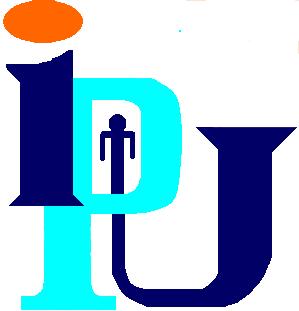 DOCUMENTOS DE LICITACIÓNEmitidos en: Octubre de 2016Para laCONTRATACION DE LOS SERVICIOS LIMPIEZA PARA LAS INSTALACIONES DEL PROYECTO HABITACIONAL LOMAS DEL PERÚLP-002-INPREUNAH-2016Comprador: Instituto de Previsión Social de los Empleados de la Universidad Nacional Autónoma de Honduras (INPREUNAH)Índice GeneralPARTE 1 – Procedimientos de Licitación	1Sección I.  Instrucciones a los Oferentes	5Sección II.  Datos de la Licitación (DDL)	29Sección III. Criterios de Evaluación y Calificación	37Sección IV. Formularios de la Oferta	43Sección V.  Países Elegibles	57PARTE 2 – Requisitos de los Bienes y Servicios	57Sección VI.  Lista de Requisitos	59PARTE 3 – Contrato	71Sección VII. Condiciones Generales del Contrato	73Sección VIII. Condiciones Especiales del Contrato	92Sección IX. Formularios del Contrato	97Llamado a Licitación	103PARTE 1 – Procedimientos de LicitaciónÍndice de CláusulasPág. 1.	Alcance de la licitación	52. 	Fuente de fondos	55. 	Elegibilidad de los Bienes y Servicios Conexos	86.  	Secciones de los Documentos de Licitación	87.  	Aclaración de los Documentos de Licitación	98.	Enmienda a los Documentos de Licitación	99.	Costo de la Oferta	1010.	Idioma de la Oferta	1011.	Documentos que componen la Oferta	1012. 	Formulario de Oferta y Lista de Precios	1113.	Ofertas Alternativas	1114. 	Precios de la Oferta y Descuentos	1115.	Moneda de la Oferta	1316. 	Documentos que establecen la elegibilidad del Oferente	1317.	Documentos que establecen la elegibilidad de los Bienes y Servicios Conexos	1318.	Documentos que establecen la conformidad de los Bienes y Servicios Conexos	1319.	Documentos que establecen las Calificaciones del Oferente	1420.	Período de Validez de las Ofertas	1422.	Formato y firma de la Oferta	1623.	Presentación, Sello e Identificación de las Ofertas	1724.	Plazo para presentar las Ofertas	1825. 	Ofertas tardías	1826.	Retiro, sustitución y modificación de las Ofertas	1827.	Apertura de las Ofertas	1928.	Confidencialidad	2029.	Aclaración de las Ofertas	2030.	Cumplimiento de las Ofertas	2031. 	Diferencias, errores y omisiones	2132.	Examen preliminar de las Ofertas	2233.	Examen de los Términos y Condiciones; Evaluación Técnica	2234.	Conversión a una sola moneda	2335.	Preferencia nacional	2336.	Evaluación de las Ofertas	2337.	Comparación de las Ofertas	2438.	Poscalificación del Oferente	2439.	Derecho del comprador a aceptar cualquier oferta y a rechazar cualquiera o todas las ofertas	2540.  Criterios de Adjudicación	2541.	Derecho del Comprador a variar las cantidades en el momento de la adjudicación	2542.	Notificación de Adjudicación del Contrato	2543.	Firma del Contrato	2644.	Garantía de Cumplimiento del Contrato	26Sección II.  Datos de la Licitación (DDL) Los datos específicos que se presentan a continuación sobre los bienes que hayan de adquirirse, complementarán, suplementarán o enmendarán las disposiciones en las Instrucciones a los Oferentes (IAO). En caso de conflicto, las disposiciones contenidas aquí prevalecerán sobre las disposiciones en las IAO.  Sección III. Criterios de Evaluación y CalificaciónLas ofertas serán analizadas dentro del tiempo de validez de las mismas que es por noventa (90) días calendario, por la Comisión Evaluadora nombrada y Constituida al efecto,1.-PROCEDIMIENTO PARA LA  EVALUACION DE OFERTASAnálisis de la parte Legal: Este análisis debe constar en el acta sobre el cumplimiento sustancial  de los requisitos y exigencias legales establecidas en estas bases. Se evaluará si dichas exigencias han sido o no cumplidas y si el incumplimiento puede ser subsanado sin perjuicio o modificación de la oferta. El Incumplimiento de uno o varios requisitos no subsanables producirá  el rechazo de la misma.Análisis de la Parte Técnica: Las características de los servicios ofertados serán objeto de análisis por parte de la Comisión Evaluadora, a efecto que verifique  que las mismas cumplen con  lo exigido  en las bases de licitación.c) Análisis  de la parte Económica: METODOLOGÍA DE EVALUACIÓN DE  PROPUESTAS: Para efectos de la evaluación económica de las propuestas presentadas por los oferentes, se tomara como referencia los precios imperantes en el mercado. Para determinar la oferta de precio económico más bajo, se compararan todas las ofertas participantes y resultará ganadora la que presente el menor precio siempre que las condiciones técnicas cumplan con lo establecido en los pliegos de condiciones. En caso de que se presente un empate entre dos o más oferentes, se procederá a solicitar a los dos (2) oferentes cuyas ofertas sean las más ventajosas que presenten en un sobre sellado nueva oferta económica en el término de un (1) día hábil. Si uno de ellos o ambos no presentasen nueva oferta se entenderá que mantiene o mantienen las mismas. Si habiendo presentado nueva oferta ambas fuesen iguales el INPREUNAH podrá adjudicar a la Sociedad Mercantil que estime conveniente.  En el caso que resultare una oferta anormalmente más baja en relación con las demás ofertas se actuará conforme a lo estipulado en el Artículo No. 51 párrafo segundo de la Ley de Contratación del Estado y No. 139 inciso c) del Reglamento de la misma.d)	Revisión Aritmética: Si existiera discrepancia entre los subtotales y totales por las cantidades ofertadas correspondientes, será corregido, debiendo notificarse al oferente.Los errores aritméticos serán rectificados de la siguiente manera: Si existiere una discrepancia entre un precio unitario y el precio total obtenido multiplicando ese precio unitario por las cantidades correspondientes, prevalecerá el precio unitario y el precio total será corregido. Si existiere una discrepancia entre el valor expresado en letras y en cifras, prevalecerá el monto expresado en letras. En caso de error aritmético en los totales, se hará del conocimiento del oferente tal y como lo indica el párrafo segundo de articulo No. 133 del Reglamento de la Ley de Contratación del Estado. e) Capacidad financiera: El Oferente deberá proporcionar evidencia documentada que demuestre su cumplimiento con los siguientes requisitos financieros: Estados financieros y sus anexos de los últimos cinco (5) años, firmadas por un profesional de área contable que este colegiado.f) Experiencia y Capacidad Técnica: El Oferente deberá proporcionar evidencia documentada que demuestre su cumplimiento con los siguientes requisitos de experiencia:  Referencias: Deberá presentar como mínimo, tres (3) cartas de referencias, firmadas por los representantes de las sociedades o instituciones, con los cuales han suscrito contratos de seguridad por un valor contractual igual o mayor al 50% del valor ofertado, indicando en la misma la dirección y teléfono de la empresa que la extiende y las mismas deberán ser con empresas que estén actualmente operando. No serán consideradas cartas de referencia de empresas que actualmente ya no se encuentran funcionando o que no se pueda ubicar su dirección exacta. Por lo menos una de dichas referencias deberá ser por servicios prestados hace tres (3) años. EL INPREUNAH, se reserva el derecho de solicitar a los oferentes cualquier aclaración sobre la información recibida y desestimar la oferta si no recibe del oferente cuestionado una contestación satisfactoria por escrito, en el término de tres (3) días hábiles después de ser requerida la información.   2.  Requisitos para Calificación Posterior (IAO 38.2)Después de determinar la oferta evaluada como la más baja según lo establecido en la Subcláusula 37.1 de las IAO, el INPREUNAH efectuará la calificación posterior del Oferente de conformidad con lo establecido en la Cláusula 38 de las IAO, empleando únicamente los requisitos aquí estipulados. Los requisitos que no estén incluidos en el siguiente texto no podrán ser utilizados para evaluar las calificaciones del Oferente. (a)	Capacidad financiera El Oferente deberá proporcionar evidencia documentada que demuestre su cumplimiento con los siguientes requisitos financieros: Estados financieros y sus anexos de los últimos tres (3) años (2012-2014), auditados por una firma auditora externa o por un Contador Público externo colegiado. (b)	Experiencia y Capacidad TécnicaEl Oferente deberá proporcionar evidencia documentada que demuestre su cumplimiento con los siguientes requisitos de experiencia:Referencias:Deberá presentar como mínimo, tres (3) cartas de referencias, firmadas por los representantes de las sociedades o instituciones, con los cuales han suscrito contratos de seguridad por un valor contractual igual o mayor al 50% del valor ofertado, indicando en la misma la dirección y teléfono de la empresa que la extiende y las mismas deberán ser con empresas que estén actualmente operando. No serán consideradas cartas de referencia de empresas que actualmente ya no se encuentran funcionando o que no se pueda ubicar su dirección exacta.3.  Margen de Preferencia Nacional (IAO 35.1)El margen de preferencia nacional se aplicará en los términos establecidos en los artículos 53 de la Ley de Contratación del Estado y 128 de su Reglamento, que disponen:(a)	Artículo 53 de la Ley de Contratación del Estado: “ARTÍCULO 53.- Margen de preferencia nacional. Cuando hubieren oferentes nacionales y extranjeros, para fines exclusivos de comparación y evaluación, y consecuentemente con la escogencia de la mejor oferta, tratándose de suministros, se sumará a la mejor oferta extranjera un valor equivalente al de los impuestos de importación correspondientes, si el bien o suministro estuviera gravado con dicho impuesto, de no ser así, una suma equivalente al quince por ciento (15%) del valor de dicha oferta, si se trata de obra pública y servicios básicos, siempre para efectos de evaluación y escogencia de la mejor oferta, se sumará a la oferta de compañías extranjeras hasta un siete y medio por ciento ( 7 l/2%) del monto de la oferta. Si de esta operación resulta que la mejor oferta extranjera es superior en monto a la nacional se escogerá esta última como la mejor oferta de la licitación procediendo entonces a la adjudicación del contrato. Este último mecanismo no se aplicará a los participantes extranjeros a los cuales deba darse trato nacional en virtud de acuerdos bilaterales o multilaterales de comercio de los cuales el Estado sea parte y cuando se trate de la ejecución de empréstitos otorgados por organismos financieros internacionales, en cuyo caso se aplicarán los márgenes de preferencia en los términos que lo permitan los instructivos o políticas de adquisiciones de dichos organismos.”(b)	Artículo 128 del Reglamento de la Ley de Contratación del Estado:“Artículo 128. Margen de preferencia nacional. Cuando se trate de suministros de bienes o servicios,  para establecer el precio de comparación a que se refiere el literal a) del artículo 126 que antecede, y únicamente con fines de evaluación, al precio CIF ofrecido por proveedores extranjeros se agregará, siempre que no estuviere incluido, el valor de impuestos de importación previstos en el Arancel de Aduanas o en normas legales especiales o, de resultar exentos, una suma equivalente al quince por ciento del valor de la oferta que corresponda. La comparación se producirá entre ofertas de bienes o servicios producidos en el territorio nacional y ofertas de bienes o servicios importados; un bien se considerará de origen nacional cuando el costo de los materiales, mano de obra y servicios locales empleados en su fabricación no sea inferior al cuarenta por ciento (40%) del precio ofertado. Si se tratare de obra pública, a las ofertas de contratistas extranjeros se agregará, para efectos de comparación, una cantidad equivalente al siete punto cinco por ciento (7.5%) de su respectivo valor.Si de la comparación sobre las bases anteriores resulta que la mejor oferta extranjera es superior a la de la mejor oferta nacional se adjudicará el contrato a esta última, de acuerdo con lo previsto en el artículo 53 de la Ley.”Sección IV. Formularios de la OfertaÍndice de FormulariosFormulario de Información sobre el Oferente	44Formulario de la Oferta	47Garantía de Mantenimiento de Oferta (Garantía Bancaria)	55Garantía de Mantenimiento de Oferta (Fianza)	55Formulario de Información sobre el Oferente[El Oferente deberá completar este formulario de acuerdo con las instrucciones siguientes.  No se aceptará ninguna alteración a este formulario ni se aceptarán substitutos.]Fecha: [indicar la fecha (día, mes y año) de la presentación de la Oferta]LP No.:[indicar el número del proceso licitatorio]Página _______ de ______ páginas Formulario de Presentación de la Oferta[El Oferente completará este formulario de acuerdo con las instrucciones indicadas. No se permitirán alteraciones a este formulario ni se aceptarán substituciones.]Fecha: [Indicar la fecha (día, mes y año) de la presentación de la Oferta]LPN No. : [indicar el número del proceso licitatorio]Llamado a Licitación No.: [indicar el No. del Llamado]Alternativa No. [indicar el número de identificación si esta es una oferta alternativa]A: [nombre completo y dirección del INPREUNAH]Nosotros, los suscritos, declaramos que: Hemos examinado y no hallamos objeción alguna a los documentos de licitación, incluso sus Enmiendas Nos. [indicar el número y la fecha de emisión de cada Enmienda];Ofrecemos proveer los siguientes Bienes y Servicios Conexos de conformidad con los Documentos de Licitación y de acuerdo con el Plan de Entregas establecido en la Lista de Requerimientos: [indicar una descripción breve de los bienes y servicios conexos];El precio total de nuestra Oferta, excluyendo cualquier descuento ofrecido en el rubro (d) a continuación es: [indicar el precio total de la oferta en palabras y en cifras, indicando las diferentes cifras en las monedas respectivas];  Los descuentos ofrecidos y la metodología para su aplicación son: 	Descuentos.  Si nuestra oferta es aceptada, los siguientes descuentos serán aplicables:   [detallar cada descuento ofrecido y el artículo específico en la Lista de Bienes al que aplica el descuento].
Metodología y Aplicación de los Descuentos.  Los descuentos se aplicarán de acuerdo a la siguiente metodología: [Detallar la metodología que se  aplicará a los descuentos];(e)	Nuestra oferta se mantendrá vigente por el período establecido en la Subcláusula 20.1 de las IAO, a partir de la fecha límite fijada para la presentación de las ofertas de conformidad con la Subcláusula 24.1 de las IAO. Esta oferta nos obligará y podrá ser aceptada en cualquier momento antes de la expiración de dicho período;(f)	Si nuestra oferta es aceptada, nos comprometemos a obtener una Garantía de Cumplimiento del Contrato de conformidad con la Cláusula 44 de las IAO y Cláusula 17 de las CGC;(g)	La nacionalidad del oferente es: [indicar la nacionalidad del Oferente, incluso la de todos los miembros que comprende el Oferente, si el Oferente es un Consorcio](h)	No tenemos conflicto de intereses de conformidad con la Cláusula 4 de las IAO; (i)	Nuestra empresa, sus afiliados o subsidiarias, incluyendo todos los subcontratistas o proveedores para ejecutar cualquier parte del contrato son elegibles, de conformidad con la Cláusula 4 de las IAO;(j)	Las siguientes comisiones, gratificaciones u honorarios han sido pagados o serán pagados en relación con el proceso de esta licitación o ejecución del Contrato: [indicar el nombre completo de cada receptor, su dirección completa, la razón por la cual se pagó cada comisión o gratificación y la cantidad y moneda de cada dicha comisión o gratificación]  (Si no han sido pagadas o no serán pagadas, indicar “ninguna”.)	(k)  	Entendemos que esta oferta, junto con su debida aceptación por escrito incluida en la notificación de adjudicación, constituirán una obligación contractual entre nosotros, hasta que el Contrato formal haya sido perfeccionado por las partes.(l)	Entendemos que ustedes no están obligados a aceptar la oferta evaluada como la más baja ni ninguna otra oferta que reciban.Firma: [indicar el nombre completo de la persona cuyo nombre y calidad se indican] En calidad de [indicar la calidad jurídica de la persona que firma el Formulario de la Oferta] Nombre: [indicar el nombre completo de la persona que firma el Formulario de la Oferta] Debidamente autorizado para firmar la oferta por y en nombre de: [indicar el nombre completo del Oferente]El día ________________ del mes ___________________ del año __________ [indicar la fecha de la firma]Declaración Jurada sobre Prohibiciones o InhabilidadesYo ______________________, mayor de edad,  de estado civil _______________, de nacionalidad  _______________, con domicilio  en _____________________________ __________________________________________ y con Tarjeta de Identidad/pasaporte No. __________________ actuando en mi condición de representante legal de ____(Indicar el Nombre de la Empresa Oferente / En caso de Consorcio indicar al Consorcio y a las empresas que lo integran)_________________ ______________________, por la presente HAGO DECLARACIÓN JURADA: Que ni mi persona ni mi representada se encuentran  comprendidos en ninguna de las prohibiciones o inhabilidades a que se refieren los artículos 15 y 16 de la Ley de Contratación del Estado, que a continuación se transcriben:“ARTÍCULO 15.- Aptitud para contratar e inhabilidades. Podrán contratar con la Administración, las personas naturales o jurídicas,. Hondureñas o extranjeras, que teniendo plena capacidad de ejercicio, acrediten su solvencia económica y financiera y su idoneidad técnica y profesional y no se hallen comprendidas en algunas de las circunstancias siguientes: 1) Haber sido condenados mediante sentencia firme por delitos contra la propiedad, delitos contra la fe pública, cohecho, enriquecimiento ilícito, negociaciones incompatibles con el ejercicio de funciones públicas, malversación de caudales públicos o contrabando y defraudación fiscal, mientras subsista la condena. Esta prohibición también es aplicable a las sociedades mercantiles u otras personas jurídicas cuyos administradores o representantes se encuentran en situaciones similares por actuaciones a nombre o en beneficio de las mismas; 2) DEROGADO; 3) Haber sido declarado en quiebra o en concurso de acreedores, mientras no fueren rehabilitados; 4) Ser funcionarios o empleados, con o sin remuneración, al servicio de los Poderes del Estado o de cualquier institución descentralizada, municipalidad u organismo que se financie con fondos públicos, sin perjuicio de lo previsto en el Artículo 258 de la Constitución de la República; 5) Haber dado lugar, por causa de la que hubiere sido declarado culpable, a la resolución firme de cualquier contrato celebrado con la Administración o a la suspensión temporal en el Registro de Proveedores y Contratistas en tanto dure la sanción. En el primer caso, la prohibición de contratar tendrá una duración de dos (2) años, excepto en aquellos casos en que haya sido objeto de resolución en sus contratos en dos ocasiones, en cuyo caso la prohibición de contratar será definitiva; 6) Ser cónyuge, persona vinculada por unión de hecho o parientes dentro del cuarto grado de consanguinidad o segundo de afinidad de cualquiera de los funcionarios o empleados bajo cuya responsabilidad esté la precalificación de las empresas, la evaluación de las propuestas, la adjudicación o la firma del contrato; 7) Tratarse de sociedades mercantiles en cuyo capital social participen funcionarios o empleados públicos que tuvieren influencia por razón de sus cargos o participaren directa o indirectamente en cualquier etapa de los procedimientos de selección de contratistas. Esta prohibición se aplica también a las compañías que cuenten con socios que sean cónyuges, personas vinculadas por unión de hecho o parientes dentro del cuarto grado de consanguinidad o segundo de afinidad de los funcionarios o empleados a que se refiere el numeral anterior, o aquellas en las que desempeñen, puestos de dirección o de representación personas con esos mismos grados de relación o de parentesco; y, 8) Haber intervenido directamente o como asesores en cualquier etapa de los procedimientos de contratación o haber participado en la preparación de las especificaciones, planos, diseños o términos de referencia, excepto en actividades de supervisión de construcción. ARTÍCULO 16.- Funcionarios cubiertos por la inhabilidad. Para los fines del numeral 7) del Artículo anterior, se incluyen el Presidente de la República y los Designados a la Presidencia, los Secretarios y Subsecretarios de Estado, los Directores Generales o Funcionarios de igual rango de las Secretarías de Estado, los Diputados al Congreso Nacional, los Magistrados de la Corte Suprema de Justicia, los miembros del Tribunal Nacional de Elecciones, el Procurador y Subprocurador General de la República, el Contralor y Subcontralor General de la República, el Director y Subdirector General Probidad Administrativa, el Comisionado Nacional de Protección de los Derechos Humanos, el Fiscal General de la República y el Fiscal Adjunto, los mandos superiores de las Fuerzas Armadas, los Gerentes y Subgerentes o funcionarios de similares rangos de las instituciones descentralizadas del Estado, los Alcaldes y Regidores Municipales en el ámbito de la contratación de cada Municipalidad y los demás funcionarios o empleados públicos que por razón de sus cargos intervienen directa o indirectamente en los procedimientos de contratación.”En fe de lo cual firmo la presente en la ciudad de _____________________________, Departamento de ____________, a los ____________ días de mes de ________________________ de ______________.Firma: _______________________Esta Declaración Jurada debe presentarse en original con la firma autenticada ante Notario (En caso de autenticarse por Notario Extranjero debe ser apostillado).Formularios de Listas de Precios[El Oferente completará estos formularios de Listas de Precios de acuerdo con las instrucciones indicadas.  La lista de artículos y lotes en la columna 1 de la Lista de Precios deberá coincidir con la Lista de Bienes y Servicios Conexos detallada por el INPREUNAH en los Requisitos de los Bienes y Servicios.]FORMATO GARANTIA MANTENIMIENTO DE OFERTANOMBRE DE ASEGURADORA / BANCOGARANTIA / FIANZA DE MANTENIMIENTO DE OFERTA Nº_____________________________________FECHA DE EMISION: 			    _____________________________________AFIANZADO/GARANTIZADO:	                _____________________________________DIRECCION Y TELEFONO:	      __________________________________________Fianza / Garantía a favor de ______________________________________, para garantizar que el Afianzado/Garantizado, mantendrá la OFERTA, presentada en la licitación __________________________________________ para la Ejecución del Proyecto: “______________________” ubicado en _____________________________________. SUMA AFIANZADA/GARANTIZADA: 		__________________________	VIGENCIA		De: _____________________ Hasta: ___________________BENEFICIARIO:	__________________________CLAUSULA OBLIGATORIA: “LA PRESENTE GARANTÍA ES SOLIDARIA, INCONDICIONAL, IRREVOCABLE Y DE REALIZACIÓN AUTOMÁTICA, DEBIENDO SER EJECUTADA POR EL VALOR TOTAL DE LA MISMA, AL SIMPLEREQUERIMIENTO DE LA INSTITUTO DE PREVISIÓN SOCIAL DE LOS EMPLEADOS DE LA UNIVERSIDAD NACIONAL AUTÓNOMA DE HONDURAS, ACOMPAÑADA DE LA RESOLUCIÓN ADMINISTRATIVA CORRESPONDIENTE, SIN NECESIDAD DE TRÁMITES PREVIOS AL MISMO. SIN PERJUICIO DE LOS AJUSTES QUE PUDIERAN HABER, SI FUERE EL CASO, QUE SE HARAN CON POSTERIORIDAD A LA ENTREGA DEL VALOR TOTAL. QUEDANDO ENTENDIDO QUE ES NULA CUALQUIER CLÁUSULA QUE CONTRAVENGA LO ANTERIOR. LA PRESENTE TENDRÁ CARÁCTER DE TÍTULO EJECUTIVO Y SU CUMPLIMIENTO SE EXIGIRÁ POR LA VÍA DE APREMIO. SOMETIÉNDOSE EXPRESAMENTE A LA JURISDICCIÓN Y COMPETENCIA DE LOS TRIBUNALES DEL DEPARTAMENTO DE FRANCISCO MORAZÁN.”Se entenderá por el incumplimiento si el Afianzado/Garantizado: Retira su oferta durante el período de validez de la misma.No acepta la corrección de los errores (si los hubiere) del Precio de la Oferta.Si después de haber sido notificado de la aceptación de su Oferta por el Contratante durante el período de validez de la misma, no firma o rehúsa firmar el Contrato, o se rehúsa a presentar la Garantía de Cumplimiento.Cualquier otra condición estipulada en el pliego de condiciones.En fe de lo cual, se emite la presente Fianza/Garantía, en la ciudad de __________, Municipio de _______, a los  _______ del mes de _______ del año _____________.                         FIRMA AUTORIZADASección V.  Países ElegiblesEn virtud de ser un proceso nacional serán aceptados los servicios ofertados por Sociedades mercantiles de origen Hondureño. Asimismo, podrán ser aceptadas las ofertas de sociedades mercantiles extranjeras si las mismas se encontrasen establecidas en legal y debida forma en el país y prestasen los servicios objeto del presente proceso de licitación siempre que tanto las ofertas como los servicios ofrecidos se ajusten al presente pliego de condiciones. PARTE 2 – Requisitos de los Bienes y Servicios1.  Especificaciones TécnicasLos oferentes deberán dar cumplimiento con las Especificaciones Técnicas (ET), requeridas, para el presente proceso de licitación  por lo que se debe tomar en cuenta  las siguientes condiciones:  El objeto de la presente licitación es la limpieza y mantenimiento del complejo habitacional Lomas del Perú el cual se encuentra ubicado a inmediaciones de la aldea “El Perú” de la Ciudad de La Ceiba Departamento de Atlántida y para tales efectos serán requeridos los servicios que se describen pero no se limitan a:1.-Limpieza del área residencial del complejo habitacional misma que comprenderá el corte de la maleza, la poda de pequeños arbustos y el corte del césped de los 346 lotes, lo cual tiene una extensión de 109, 357.81 metros y de las denominadas áreas verdes de dicho complejo habitacional y en las plantas de tratamiento residual. 2.-Recolección de la basura producida por el trabajo de limpieza señalado en el numeral precedente así como la recolección de las hojas y ramas desprendidas de los arboles ubicados en el área residencial del complejo habitacional Lomas del Perú y en el área verde de la misma así como en las plantas de tratamiento residual. 3.-Descombramiento mensual de la zona correspondiente a la represa que abastece de agua al complejo habitacional Lomas del Perú. Adicionalmente a las actividades antes señaladas deberán realizarse todas aquellas que se desprendan o sean necesarias para la correcta ejecución de las mismas. Los oferentes deberán presentar además de los documentos legales señalados en la sección 11.1 de los presentes pliegos de condiciones los siguientes: 1.-Listado completo de las personas que se desempeñarán en los cargos de limpieza y mantenimiento, junto con su número de identidad y dirección de residencia. 2.-Constancia de antecedentes penales y policiales de las personas que realizaran la limpieza y mantenimiento. 3.-Plan de trabajo en el cual se exprese la metodología a ser utilizada. 4.-Documentacion que acredite que el oferente posee las herramientas y equipo señalado en el presente pliego de condiciones. El personal que prestará los servicios de limpieza deberá ser mayor de edad, y el oferente deberá proporcionar a estos por lo menos el equipo siguiente:1.-Equipo de protección ocular.2.-Guantes de trabajo.3.-Chalecos reflejantes y resaltantes con el objeto de que el trabajador sea visible desde una larga distancia.4.-Uniformes que les identifiquen como trabajadores de la Sociedad Mercantil de Limpieza.5.-Identificaciones con el nombre de los empleados las cuales deberán ser siempre portadas por estos y ser visibles a simple vista. 6.-Gorro o sombrero.De igual forma el oferente adjudicado deberá contar con el equipo siguiente:1.-Maquinas podadoras mecánicas ya sean tipo mochila o motorizadas de empuje o arrastre. 2.-Herramientas de uso personal no motorizadas para el corte de césped comúnmente denominadas “machetes”. 3.-Tijeras de poda. 4.-Rastrillos para recolección de césped u hojas.5.-Palancas o azadones. 6.-Carro tipo paila o camión. 7.-Conos resaltadores.8.-Palas.9.-Hachas, cierras mecánicas o cualquier otro instrumento análogo cuya finalidad sea cortar ramas o arboles. 10.-Cualquier otra herramienta que el oferente estime pertinente para la ejecución de las actividades objeto de la presente licitación. Todo el equipo antes señalado deberá ser proporcionado por el oferente adjudicado a su cuenta y riesgo y será responsable de proveer el mantenimiento y cuidado necesario para el correcto funcionamiento del mismo. El oferente adjudicado deberá realizar la labor de limpieza de lunes a viernes con la regularidad y horario estime pertinente siempre que cumpla con el objeto de la presente licitación. El INPREUNAH realizará supervisiones periódicas de las cuales elaborará informes y podrá solicitar al oferente adjudicado la realización de una o más labores correctivas de conformidad con los parámetros de la presente licitación y el contrato correspondiente. La comprobación por parte del INPREUNAH de la falsedad o alteración de la veracidad de la información solicitada en la presente clausula dará lugar a la descalificación del oferente o a la terminación del contrato correspondiente sin responsabilidad por parte del INPREUNAH y dará lugar a la ejecución de la garantía de cumplimiento correspondiente. El oferente será responsable solidariamente de cualquier daño o perjuicio causado por sus trabajadores.El INPREUNAH no adquirirá obligación laboral alguna con los trabajadores del oferente adjudicado ni respecto a los sueldos y prestaciones laborales de los mismos ni todas aquellas que se pudieren desprender de los accidentes de trabajo o enfermedad laboral.La Sociedad Mercantil Adjudicada será responsable por la puntualidad y el desempeño de sus trabajadores en la ejecución de sus funciones debiendo sustituir los mismos en caso de enfermedad o cuando estos no pudieren acudir a sus puestos de trabajo. 5. Inspecciones El día 4 de noviembre de 2016 a las 10:00 de la mañana uno o más representantes del  INPREUNAH en compañía de los posibles oferentes realizaran una inspección en el complejo habitacional Lomas del Perú con el objeto de que los mismos tengan la oportunidad de conocer las necesidades y el alcance de los servicios a prestar en dicha localidad. PARTE 3 – ContratoSección VII. Condiciones Generales del ContratoÍndice de Cláusulas1.	Definiciones	742.	Documentos del Contrato	753.	Fraude y Corrupción	754.	Interpretación	…      765.	Idioma	786.	Consorcio	787.	Elegibilidad	788.	Notificaciones	799.	Ley aplicable	7910.	Solución de controversias	7911.	Alcance de los suministros	7912.	Entrega y documentos	7913.	Responsabilidades del Proveedor	8014.	Precio del Contrato	8015.	Condiciones de Pago	8016.	Impuestos y derechos	8017.	Garantía Cumplimiento	8118.	Derechos de Autor	8119.	Confidencialidad de la Información	8220.	Subcontratación	8321.	Especificaciones y Normas	8322.	Embalaje y Documentos	8323.	Seguros	8424.	Transporte	8425.	Inspecciones y Pruebas	8426.	Liquidación por Daños y Perjuicios	8527.	Garantía de los Bienes	8628.	Indemnización por Derechos de Patente	 8729.	Limitación de Responsabilidad	8830.	Cambio en las Leyes y Regulaciones	8831.	Fuerza Mayor	8932.	Ordenes de Cambio y Enmiendas al Contrato	8933.	Prórroga de los Plazos	9034.	Terminación	9035.	Cesión	92Sección VII.  Condiciones Generales del ContratoSección VIII. Condiciones Especiales del ContratoLas siguientes Condiciones Especiales del Contrato (CEC) complementarán y/o enmendarán las Condiciones Generales del Contrato (CGC). En caso de haber conflicto, las provisiones aquí dispuestas prevalecerán sobre las de las CGC.  Sección IX. Formularios del ContratoÍndice de Formularios1. Contrato	982. Garantía de Cumplimiento	1003. Garantía Bancaria por Pago Anticipado	1011.  ContratoESTE CONTRATO es celebrado	El día [indicar: número] de [indicar: mes] de [indicar: año].ENTRE(1)	[indicar nombre completo del INPREUNAH],  una [indicar la descripción de la entidad jurídica, por ejemplo, Secretaría de Salud del Gobierno de  Honduras, o corporación integrada bajo las leyes de Honduras] y físicamente ubicada en [indicar la dirección del INPREUNAH] (en adelante denominado “el INPREUNAH”), y (2)	[indicar el nombre del Proveedor, Datos de Registro y Dirección] (en adelante denominada “el Proveedor”).POR CUANTO el INPREUNAH ha llamado a licitación respecto de ciertos Bienes y Servicios Conexos, [inserte una breve descripción de los bienes y servicios] y ha aceptado una oferta del Proveedor para el suministro de dichos Bienes y Servicios por la suma de [indicar el Precio del Contrato expresado en palabras y en cifras] (en adelante denominado “Precio del Contrato”).ESTE CONTRATO ESTIPULA LO SIGUIENTE:1.	En este Contrato las palabras y expresiones tendrán el mismo significado que se les asigne en las respectivas condiciones del Contrato a que se refieran.2.	Los siguientes documentos constituyen el Contrato entre el INPREUNAH y el Proveedor, y serán leídos e interpretados como parte integral del Contrato:(a)	Este Contrato;(b)	Las Condiciones Especiales del Contrato(c)	Las Condiciones Generales del Contrato; (d)	Los Requerimientos Técnicos (incluyendo la Lista de Requisitos y las Especificaciones Técnicas);(e)	La oferta del Proveedor y las Listas de Precios originales; (f)	La notificación de Adjudicación del  Contrato emitida por el INPREUNAH.(g)	[Agregar aquí cualquier otro(s) documento(s)]3.	Este Contrato prevalecerá sobre todos los otros documentos contractuales. En caso de alguna discrepancia o inconsistencia entre los documentos del Contrato, los documentos prevalecerán en el orden enunciado anteriormente. 4.	En consideración a los pagos que el INPREUNAH hará al Proveedor conforme a lo estipulado en este Contrato, el Proveedor se compromete a proveer los Bienes y Servicios al INPREUNAH y a atender las solicitudes de  pólizas de los nuevos prestatarios y remitirá además de la póliza y de los certificados individuales el registro debidamente conciliado de los componentes del grupo asegurado mensualmente en electrónico y físico, al INPREUNAH. Y a subsanar los defectos de éstos de conformidad en todo respecto con las disposiciones del Contrato.5.	El INPREUNAH se compromete a pagar al Proveedor como contrapartida del suministro de los bienes y servicios y la subsanación de sus defectos, el Precio del Contrato o las sumas que resulten pagaderas de conformidad con lo dispuesto en el Contrato en el plazo y en la forma prescritos en éste.EN TESTIMONIO de lo cual las partes han suscrito el presente Contrato de conformidad con las leyes de [indicar el nombre de la ley del país que gobierna el Contrato] en el día, mes y año antes indicados.Por y en nombre del INPREUNAHFirmado:  [indicar firma] en capacidad de [indicar el título u otra designación apropiada] Por y en nombre del ProveedorFirmado:  [indicar la(s) firma(s) del (los) representante(s) autorizado(s) del Proveedor] en capacidad de [indicar el título u otra designación apropiada] 2.  Garantía de CumplimientoFORMATO GARANTIA DE CUMPLIMIENTOASEGURADORA / BANCOGARANTIA / FIANZA DE CUMPLIMIENTO Nº:		_____________________________________FECHA DE EMISION: 			_____________________________________AFIANZADO/GARANTIZADO:		______________________________________DIRECCION Y TELEFONO:    ______________________________________________Fianza / Garantía a favor de ______________________________________, para garantizar que el Afianzado/Garantizado, salvo fuerza mayor o caso fortuito debidamente comprobados, CUMPLIRA cada uno de los términos, cláusulas, responsabilidades y obligaciones estipuladas en el contrato firmado al efecto entre el Afianzado/Garantizado y el Beneficiario, para la Ejecución del Proyecto: “______________________” ubicado en _____________________________________. SUMA AFIANZADA/ GARANTIZADA:	 	__________________________	VIGENCIA		De: _____________________ Hasta: ___________________BENEFICIARIO:	 __________________________CLAUSULA OBLIGATORIA: “LA PRESENTE GARANTÍA ES SOLIDARIA, INCONDICIONAL, IRREVOCABLE Y DE REALIZACIÓN AUTOMÁTICA, DEBIENDO SER EJECUTADA POR EL VALOR TOTAL DE LA MISMA, AL SIMPLEREQUERIMIENTO DE LA INSTITUTO DE PREVISIÓN SOCIAL DE LOS EMPLEADOS DE LA UNIVERSIDAD NACIONAL AUTÓNOMA DE HONDURAS, ACOMPAÑADA DE LA RESOLUCIÓN ADMINISTRATIVA CORRESPONDIENTE, SIN NECESIDAD DE TRÁMITES PREVIOS AL MISMO. SIN PERJUICIO DE LOS AJUSTES QUE PUDIERAN HABER, SI FUERE EL CASO, QUE SE HARAN CON POSTERIORIDAD A LA ENTREGA DEL VALOR TOTAL. QUEDANDO ENTENDIDO QUE ES NULA CUALQUIER CLÁUSULA QUE CONTRAVENGA LO ANTERIOR. LA PRESENTE TENDRÁ CARÁCTER DE TÍTULO EJECUTIVO Y SU CUMPLIMIENTO SE EXIGIRÁ POR LA VÍA DE APREMIO. SOMETIÉNDOSE EXPRESAMENTE A LA JURISDICCIÓN Y COMPETENCIA DE LOS TRIBUNALES DEL DEPARTAMENTO DE FRANCISCO MORAZÁN.”En fe de lo cual, se emite la presente Fianza/Garantía, en la ciudad de _____, Municipio de ______, a los  _______ del mes de _______ del año _____________.FIRMA AUTORIZADA Sección I.  Instrucciones a los OferentesSección I.  Instrucciones a los OferentesSección I.  Instrucciones a los OferentesA. Generalidades1.	Alcance de la licitaciónEl Comprador indicado en los Datos de la Licitación (DDL) emite estos Documentos de Licitación para la adquisición de los Bienes y Servicios Conexos especificados en Sección VI, Lista de Requisitos. El nombre y número de identificación de esta Licitación Privada (LP) para adquisición de bienes están especificados en los DDL. El nombre, identificación y número de lotes están indicados en los DDL.1.2	Para todos los efectos de estos Documentos de Licitación:el término “por escrito” significa comunicación en forma escrita (por ejemplo por correo electrónico, facsímile, telex) con prueba de recibido;si el contexto así lo requiere, “singular” significa “plural” y viceversa; y “día” significa día calendario.2. 	Fuente de fondosLa contratación a que se refiere esta Licitación se financiará exclusiva y totalmente con recursos nacionales Hondureños.3.    Fraude y corrupciónEl Estado Hondureño exige a todos los organismos ejecutores y organismos contratantes, al igual que a todas las firmas, entidades o personas oferentes por participar o participando en procedimientos de contratación, incluyendo, entre otros, solicitantes, oferentes, contratistas, consultores  y concesionarios (incluyendo sus respectivos funcionarios, empleados y representantes), observar los más altos niveles éticos durante el proceso de selección y las negociaciones o la ejecución de un contrato. Los actos de fraude y corrupción están prohibidos.Si se comprobare que ha habido entendimiento malicioso entre dos o más oferentes, las respectivas ofertas no serán consideradas, sin perjuicio de la responsabilidad legal en que éstos hubieren incurrido.Los actos de fraude y corrupción son sancionados por la Ley de Contratación del Estado, sin perjuicio de la responsabilidad en que se pudiera incurrir conforme al Código Penal..4. 	Oferentes elegiblesPodrán participar en esta Licitación todas las empresas que teniendo plena capacidad de ejercicio, no se hallen comprendidas en alguna de las circunstancias siguientes: Haber sido condenados mediante sentencia firme por delitos contra la propiedad, delitos contra la fe pública, cohecho, enriquecimiento ilícito, negociaciones incompatibles con el ejercicio de funciones públicas, malversación de caudales públicos o contrabando y defraudación fiscal, mientras subsista  prohibición también es aplicable a las sociedades mercantiles u otras personas jurídicas cuyos administradores o representantes se encuentran en situaciones similares por actuaciones a nombre o en beneficio de las mismas;  Haber sido declarado en quiebra o en concurso de acreedores, mientras no fueren rehabilitados;  Ser funcionarios o empleados, con o sin remuneración, al servicio de los Poderes del Estado o de cualquier institución descentralizada, municipalidad u organismo que se financie con fondos públicos, sin perjuicio de lo previsto en el Artículo 258 de la Constitución de la República;  Haber dado lugar, por causa de la que hubiere sido declarado culpable, a la resolución firme de cualquier contrato celebrado con la Administración o a la suspensión temporal en el Registro de Proveedores y Contratistas en tanto dure  el primer caso, la prohibición de contratar tendrá una duración de dos (2) años , excepto en aquellos casos en que haya sido objeto de resolución en sus contratos en dos ocasiones, en cuyo caso la prohibición de contratar será definitiva;  Ser cónyuge, persona vinculada por unión de hecho o parientes dentro del cuarto grado de consanguinidad o segundo de afinidad de cualquiera de los funcionarios o empleados bajo cuya responsabilidad esté la precalificación de las empresas, la evaluación de las propuestas, la adjudicación o la firma del contrato;  Tratarse de sociedades mercantiles en cuyo capital social participen funcionarios o empleados públicos que tuvieren influencia por razón de sus cargos o participaren directa o indirectamente en cualquier etapa de los procedimientos de selección de contratistas. Esta prohibición se aplica también a las compañías que cuenten con socios que sean cónyuges, personas vinculadas por unión de hecho o parientes dentro del cuarto grado de consanguinidad o segundo de afinidad de los funcionarios o empleados a que se refiere el literal anterior, o aquellas en las que desempeñen, puestos de dirección o de representación personas con esos mismos grados de relación o de parentesco; Haber intervenido directamente o como asesores en cualquier etapa de los procedimientos de contratación o haber participado en la preparación de las especificaciones, planos, diseños o términos de referencia, excepto en actividades de supervisión de construcción; e,Estar suspendido del Registro de Proveedores y Contratistas o tener vigente sanción de suspensión para participar en procedimientos de contratación administrativa.4.2 Las Ofertas presentadas por un Consorcio constituido por dos o más empresas deberán cumplir con los siguientes requisitos, a menos que se indique otra cosa en los DDL:(a)	la Oferta deberá ser firmada de manera que constituya una obligación legal para todos los socios;(b)	todos los socios serán responsables mancomunada y solidariamente por el cumplimiento del Contrato de acuerdo con las condiciones del mismo;(c)	uno de los socios deberá ser designado como representante y autorizado para contraer responsabilidades y para recibir instrucciones por y en nombre de cualquier o todos los miembros de del Consorcio; (d)	la ejecución de la totalidad del Contrato, incluyendo los pagos, se harán exclusivamente con el socio designado;(e)	con la Oferta se deberá presentar el Acuerdo de Consorcio firmado por todas las partes.Los Oferentes deberán proporcionar al Contratante evidencia satisfactoria de su continua elegibilidad, en los términos de la cláusula 13.1 de las IAO, cuando el Contratante razonablemente la solicite.5. 	Elegibilidad de los Bienes y Servicios ConexosTodos los Bienes y Servicios Conexos que hayan de suministrarse de conformidad con el contrato pueden tener su origen en cualquier país B.  Contenido de los Documentos de Licitación6.  	Secciones de los Documentos de LicitaciónLos Documentos de Licitación están compuestos por las Partes 1, 2, y 3 incluidas sus respectivas secciones que a continuación se indican y deben ser leídas en conjunto con cualquier enmienda emitida en virtud de la Cláusula 8 de las IAO. PARTE 1 – Procedimientos de LicitaciónSección I.	Instrucciones a los Oferentes (IAO)Sección II.	Datos de la Licitación (DDL) Sección III.	Criterios de Evaluación y CalificaciónSección IV.	Formularios de la OfertaSección V.	Países ElegiblesPARTE 2 –Requisitos de los Bienes y ServiciosSección VI.	Lista de RequerimientosPARTE 3 – ContratoSección VII.	Condiciones Generales del Contrato (CGC)Sección VIII.	Condiciones Especiales del Contrato (CEC)Sección IX.	Formularios del ContratoEl Llamado a Licitación emitido por el Comprador no forma parte de los Documentos de Licitación.El Comprador no se responsabiliza por la integridad de los Documentos de Licitación y sus enmiendas, de no haber sido obtenidos directamente del Comprador.Es responsabilidad del Oferente examinar todas las instrucciones, formularios, términos y especificaciones de los Documentos de Licitación. La presentación incompleta de la información o documentación requerida en los Documentos de Licitación puede constituir causal de rechazo de la oferta.7.  	Aclaración de los Documentos de Licitación Todo aquel que haya obtenido  de manera oficial los documentos de licitación que requiera alguna aclaración sobre los Documentos de Licitación deberá comunicarse con el Comprador por escrito a la dirección del Comprador que se suministra en los DDL. El Comprador responderá por escrito a todas las solicitudes de aclaración, siempre que dichas solicitudes las reciba el Comprador por lo menos quince (15) días antes de la fecha límite para la presentación de ofertas.  El Comprador enviará copia de las respuestas, incluyendo una descripción de las consultas realizadas, sin identificar su fuente, a todos los que hubiesen adquirido los Documentos de Licitación directamente del Comprador. Las respuestas a solicitudes de aclaración se publicarán además en el Sistema de Información de Contratación y Adquisiciones del Estado de Honduras, “HonduCompras”, (www.honducompras.gob.hn). Si como resultado de las aclaraciones, el Comprador considera necesario enmendar los Documentos de Licitación, deberá hacerlo siguiendo el procedimiento indicado en la Cláusula 8 y Subcláusula 24.2, de las IAO.8.	Enmienda a los Documentos de LicitaciónEl Comprador podrá, en cualquier momento antes del vencimiento del plazo para  presentación de ofertas, enmendar los Documentos de Licitación mediante la emisión de una enmienda.Toda enmienda emitida formará parte integral de los Documentos de Licitación y deberá ser comunicada por escrito a todos los que hayan obtenido los documentos de Licitación directamente del Comprador. Las enmiendas a documentos de licitación se publicarán además en el Sistema de Información de Contratación y Adquisiciones del Estado de Honduras, “HonduCompras”, (www.honducompras.gob.hn).El Comprador podrá, a su discreción, prorrogar el plazo de presentación de ofertas a fin de dar a los posibles Oferentes un plazo razonable para que puedan tomar en cuenta las enmiendas en la preparación de sus ofertas, de conformidad con la Subcláusula 24.2 de las IAO. C.  Preparación de las Ofertas9.	Costo de la Oferta9.1	El Oferente financiará todos los costos relacionados con la preparación y presentación de su oferta, y el Comprador no estará sujeto ni será responsable en ningún caso por dichos costos, independientemente de la modalidad o del resultado del proceso de licitación.10.	Idioma de la OfertaLa Oferta, así como toda la correspondencia y documentos relativos a la oferta intercambiados entre el Oferente y el Comprador deberán ser escritos en español.  Los documentos de soporte y material impreso que formen parte de la Oferta, pueden estar en otro idioma con la condición de que los apartes pertinentes estén acompañados de una traducción fidedigna al español. Para efectos de interpretación de la oferta, dicha traducción prevalecerá. 11.	Documentos que componen la OfertaLa Oferta estará compuesta por los siguientes documentos:Formulario de Oferta y Lista de Precios, de conformidad con las Cláusulas 12, 14 y 15 de las IAO;Garantía de Mantenimiento de la Oferta, de conformidad con la Cláusula 21 de las IAO o la Declaración de Mantenimiento de la Oferta, si de conformidad con la Cláusula 21 de las IAO así se requiere;confirmación escrita que autorice al signatario de la oferta a comprometer al Oferente, de conformidad con la Cláusula 22 de las IAO;evidencia documentada, de conformidad con la cláusula 16 de las IAO, que establezca que el Oferente es elegible para presentar una oferta; evidencia documentada, de conformidad con la Cláusula 17 de las IAO, que certifique que los Bienes y Servicios Conexos que proporcionará el Oferente son de origen elegible;evidencia documentada, de conformidad con las Cláusulas 18 y 30 de las IAO, que establezca que los Bienes y Servicios Conexos se ajustan sustancialmente a los Documentos de Licitación; (g)	evidencia documentada, de conformidad con la Cláusula 19 de las IAO, que establezca que el   Oferente está calificado para ejecutar el contrato en caso que su oferta sea aceptada; y(h)	cualquier otro documento requerido en los DDL. 
12. 	Formulario de Oferta y Lista de PreciosEl Oferente presentará el Formulario de Oferta utilizando el formulario suministrado en , Formularios de  formulario deberá ser debidamente llenado sin alterar su forma y no se aceptarán sustitutos. Todos los espacios en blanco deberán ser llenados con la información solicitada. 12.2	El Oferente presentará la Lista de Precios de los Bienes y Servicios Conexos, según corresponda a su origen y utilizando los formularios suministrados en , Formularios de la Oferta.13.	Ofertas AlternativasA menos que se indique lo contrario en los DDL, no se considerarán ofertas alternativas.14. 	Precios de la Oferta y DescuentosLos precios y descuentos cotizados por el Oferente en el Formulario de Presentación de la Oferta y en la Lista de Precios deberán ajustarse a los requerimientos que se indican a continuación.14.2	Todos los lotes y artículos deberán enumerarse y cotizarse por separado en el Formulario de Lista de Precios. Si una Lista de Precios detalla artículos pero no los cotiza, se asumirá que los precios están incluidos en los precios de otros artículos. Asimismo, cuando algún lote o artículo no aparezca en la Lista de Precios se asumirá que no está incluido en la oferta, y de considerarse que la oferta cumple sustancialmente, se aplicarán los ajustes correspondientes, de conformidad con la Cláusula 31 de las IAO. El precio cotizado en el formulario de Presentación de la Oferta deberá ser el precio total de la oferta, excluyendo cualquier descuento que se ofrezca. El Oferente cotizará cualquier descuento incondicional e indicará su método de aplicación en el formulario de Presentación de la Oferta. Las expresiones DDP, DPA y otros términos afines se regirán por las normas prescritas en la edición vigente de Incoterms publicada por  de Comercio Internacional (www.iccwbo.org), según se indique en los DDL Los precios deberán cotizarse como se indica en cada formulario de Lista de Precios incluidos en , Formularios de  desglose de los componentes de los precios se requiere con el único propósito de facilitar al Comprador la comparación de las ofertas. Esto no limitará de ninguna manera el derecho del Comprador para contratar bajo cualquiera de los términos ofrecidos. Al cotizar los precios, el Oferente podrá incluir costos de transporte cotizados por empresas transportadoras registradas en cualquier país elegible, de conformidad con , Países Elegibles. Asimismo, el Oferente podrá adquirir servicios de seguros de cualquier país elegible de conformidad con , Países Elegibles. Los precios deberán registrarse de la siguiente manera:  (i) 	el precio de los bienes cotizados entregados en el lugar de destino convenido en Honduras especificado en los DDL, incluyendo todos los derechos de aduana y los impuestos a la venta o de otro tipo ya pagados o por pagar sobre los componentes y materia prima utilizada en la fabricación o ensamblaje de los bienes; todo impuesto a las ventas u otro tipo de impuesto que obligue Honduras a pagar sobre  los Bienes en caso de ser adjudicado el Contrato al Oferente.14.6	Los precios cotizados por el Oferente serán fijos durante la ejecución del Contrato y no estarán sujetos a ninguna variación por ningún motivo, salvo indicación contraria en los DDL. Una oferta presentada con precios ajustables no responde a lo solicitado y, en consecuencia, será rechazada de conformidad con  30 de las IAO. Sin embargo, si de acuerdo con lo indicado en los DDL, los precios cotizados por el Oferente pueden ser ajustables durante la ejecución del Contrato, las ofertas que coticen precios fijos no serán rechazadas, y el ajuste de los precios se considerará igual a cero.14.7	Si así se indica en la subcláusula 1.1 de las IAO, el Llamado a Licitación será por ofertas para contratos individuales (lotes) o para combinación de contratos (grupos). A menos que se indique lo contrario en los DDL, los precios cotizados deberán corresponder al 100% de los artículos indicados en cada lote y al 100% de las cantidades indicadas para cada artículo de un lote. Los Oferentes que deseen ofrecer reducción de precios (descuentos) por la adjudicación de más de un contrato deberán indicar en su oferta los descuentos aplicables de conformidad con  14.4 de las IAO, siempre y cuando las ofertas por todos los lotes sean presentadas y abiertas al mismo tiempo. 15.	Moneda de la Oferta15.1	El Oferente cotizará en Lempiras salvo que en los DDL se indique que los Oferentes podrán expresar el precio de su oferta en cualquier moneda plenamente convertible. En tal caso,  los Oferentes que deseen que se les pague en varias monedas, deberán cotizar su oferta en esas monedas pero no podrán emplear más de tres monedas además del Lempira. 16. 	Documentos que establecen la elegibilidad del Oferente16.1	Para establecer su elegibilidad, de conformidad con la Cláusula 4 de las IAO, los Oferentes deberán completar el Formulario de Oferta, incluido en , Formularios de la Oferta. 17.	Documentos que establecen la elegibilidad de los Bienes y Servicios Conexos17.1	No se requiere presentar documentos para establecer elegibilidad de los Bienes y Servicios Conexos.18.	Documentos que establecen la conformidad de los Bienes y Servicios Conexos18.1	Con el fin de establecer la conformidad de los Bienes y Servicios Conexos, los Oferentes deberán proporcionar como parte de la Oferta evidencia documentada acreditando que los Bienes cumplen con las especificaciones técnicas y los estándares especificados en , Lista de Requerimientos. 18.2	La evidencia documentada puede ser en forma de literatura impresa, planos o datos, y deberá incluir una descripción detallada de las características esenciales técnicas y de funcionamiento de cada artículo demostrando conformidad sustancial de los Bienes y Servicios Conexos con las especificaciones técnicas. De ser procedente el Oferente incluirá una declaración de variaciones y excepciones a las provisiones en los Requisitos de los Bienes y Servicios.18.3	Los Oferentes también deberán proporcionar una lista detallada que incluya disponibilidad y precios actuales de repuestos, herramientas especiales, etc. necesarias para el adecuado y continuo funcionamiento de los bienes durante el período indicado en los DDL, a partir del inicio de la utilización de los bienes por el Comprador. 18.4	Las normas de fabricación, procesamiento, material y equipo así como las referencias a marcas o números de catálogos que haya incluido el Comprador en los Requisitos de los Bienes y Servicios son solamente descriptivas y no restrictivas. Los Oferentes pueden ofrecer otras normas de calidad, marcas, y/o números de catálogos siempre y cuando demuestren a satisfacción del Comprador, que las substituciones son sustancialmente equivalentes o superiores a las especificadas en los Requisitos de los Bienes y Servicios.19.	Documentos que establecen las Calificaciones del OferenteLa evidencia documentada de las calificaciones del Oferente para ejecutar el contrato si su oferta es aceptada, deberá establecer a completa satisfacción del Comprador: (a) 	que, si se requiere en los DDL, el oferente que no fabrique o produzca los bienes a ser suministrados en Honduras deberá presentar una Autorización del Fabricante mediante el formulario incluido en , Formularios de la Oferta. (b)	que, si se requiere en los DDL, en el caso de un Oferente que no está establecido comercialmente en Honduras, el Oferente está o estará (si se le adjudica el contrato) representado por un Agente en Honduras equipado y con capacidad para cumplir con las obligaciones de mantenimiento, reparaciones y almacenamiento de repuestos, estipuladas en las Condiciones del Contrato y/o las Especificaciones Técnicas;(c)	que el Oferente cumple con cada uno de los criterios de calificación estipulados en , Criterios de Evaluación y Calificación. 20.	Período de Validez de las Ofertas20.1	Las ofertas se deberán mantener válidas por el período determinado en los DDL a partir de la fecha límite para la presentación de ofertas establecida por el Comprador. Toda oferta con un período de validez menor será rechazada por el Comprador por incumplimiento.20.2	En circunstancias excepcionales y antes de que expire el período de validez de la oferta, el Comprador podrá solicitarle a los Oferentes que extiendan el período de la validez de sus ofertas. Las solicitudes y las respuestas serán por escrito. La Garantía de Mantenimiento de Oferta también ésta deberá prorrogarse por el período correspondiente. Un Oferente puede rehusar a tal solicitud sin que se le haga efectiva su Garantía de Mantenimiento de  los Oferentes que acepten la solicitud de prórroga no se les pedirá ni permitirá que modifiquen sus ofertas, con excepción de lo dispuesto en la Subcláusula 20.3 de las IAO. 20.3	En el caso de contratos con precio fijo,  si la adjudicación se retrasase por un período mayor a cincuenta y seis (56) días a partir del vencimiento del plazo inicial de validez de la oferta, el precio del Contrato será ajustado mediante la aplicación de un factor que será especificado en la solicitud de prórroga.  La evaluación de la oferta deberá basarse en el precio cotizado sin tomar en cuenta el ajuste mencionado.21.	Garantía de Mantenimiento de Oferta21.1	El Oferente deberá presentar como parte de su Oferta, una Garantía de Mantenimiento de , en la forma estipulada en los DDL.21.2	 de Mantenimiento de  será por la suma estipulada en los DDL y denominada en Lempiras. En caso de que la oferta se presente en varias monedas, a los fines del cálculo de  de Mantenimiento de , estas se convertirán en Lempiras a la tasa de cambio aplicable según la cláusula 29.1 de las IAO.21.3	La Garantía de Mantenimiento de la Oferta deberá:(a)	ser presentada en original (no se aceptarán copias);(b)	permanecer válida por un período que expire 30 días después de la fecha límite de la validez de las Ofertas, o del período prorrogado, si corresponde, de conformidad con la Cláusula 16.2 de las IAO; 21.4	La Garantía de Mantenimiento de la Oferta emitida por un banco o una aseguradora deberá:(a)	ser emitida por una institución que opere en Honduras, autorizada por  de Bancos y Seguros;estar sustancialmente de acuerdo con uno de los formularios de Garantía de Mantenimiento de Oferta incluidos en , “Formularios de Garantía” u otro formulario aprobado por el Comprador con anterioridad a la presentación de la Oferta;ser pagadera con prontitud ante solicitud escrita del Comprador en caso de tener que invocar las condiciones detalladas en la Cláusula 17.5 de las IAO;21.5	Todas las Ofertas que no estén acompañadas por una Garantía de Mantenimiento de la oferta que sustancialmente responda a lo requerido en la cláusula mencionada, serán rechazadas por el Comprador por incumplimiento.  21.6	La Garantía de Mantenimiento de Oferta de los Oferentes cuyas Ofertas no fueron seleccionadas serán devueltas inmediatamente después de que el Oferente seleccionado suministre su Garantía de Cumplimiento.21.7	La Garantía de Mantenimiento de la Oferta se podrá hacer efectiva si:(a) 	el Oferente retira su Oferta durante el período de validez de la Oferta especificado por el Oferente en  la Oferta, salvo lo estipulado en la Subcláusula 16.2 de las IAO; o(b)	el Oferente seleccionado no acepta las correcciones al Precio de su Oferta, de conformidad con la Subcláusula 28 de las IAO; (c)	si el Oferente seleccionado no cumple dentro del plazo estipulado con:(i)	firmar el Contrato; o(ii)	suministrar la Garantía de Cumplimiento solicitada.21.8	La Garantía de Mantenimiento de la Oferta de un Consorcio deberá ser emitida en nombre del Consorcio que presenta la Oferta. 22.	Formato y firma de la OfertaEl Oferente preparará un original de los documentos que comprenden la oferta según se describe en la Cláusula 11 de las IAO y lo marcará claramente como “ORIGINAL”. Además el Oferente deberá presentar el número de copias de la oferta que se indica en los DDL y marcar claramente cada ejemplar como “COPIA”. En caso de discrepancia, el texto del original  prevalecerá sobre el de las copias.El original y todas las copias de la oferta deberán ser mecanografiadas o escritas con tinta indeleble y deberán estar firmadas por la persona debidamente autorizada para firmar en nombre del Oferente.22.3	Los textos entre líneas, tachaduras o palabras superpuestas serán válidos solamente si llevan la firma o las iniciales de la persona que firma la Oferta.D. Presentación y Apertura de las Ofertas23.	Presentación, Sello e Identificación de las Ofertas23.1	Los Oferentes siempre podrán enviar sus ofertas por correo o entregarlas personalmente. Los Oferentes tendrán la opción de presentar sus ofertas electrónicamente cuando así se indique en los DDL. (a)	Los Oferentes que presenten sus ofertas por correo o las entreguen personalmente incluirán el original y cada copia de la oferta, inclusive ofertas alternativas si fueran permitidas en virtud de la Cláusula 13 de las IAO, en sobres separados, cerrados en forma inviolable y debidamente identificados como “ORIGINAL” y “COPIA”. Los sobres conteniendo el original y las copias serán incluidos a su vez en un solo sobre. El resto del procedimiento será de acuerdo con las Subcláusulas 23.2 y 23.3 de las IAO. Los Oferentes que presenten sus ofertas electrónicamente seguirán los procedimientos indicados en los DDL para la presentación de dichas ofertas. 23.2	Los sobres interiores y el sobre exterior deberán: (a)	llevar el nombre y la dirección del Oferente;(b)	estar dirigidos al Comprador y llevar la dirección que se indica en la Subcláusula 24.1 de las IAO;(c)	llevar la identificación específica de este proceso de licitación indicado en la Cláusula 1.1 de las IAO y cualquier otra identificación que se indique en los DDL; y(d)	llevar una advertencia de no abrir antes de la hora y fecha de apertura de ofertas, especificadas de conformidad con la Subcláusula 27.1 de las IAO.	Si los sobres no están sellados e identificados como se requiere, el Comprador no se responsabilizará en caso de que la oferta se extravíe o sea abierta prematuramente.24.	Plazo para presentar las Ofertas24.1	Las ofertas deberán ser recibidas por el Comprador en la dirección y no más tarde que la fecha y hora que se indican en los DDL.El  Comprador podrá a su discreción, extender el plazo para la presentación de ofertas mediante una enmienda a los Documentos de Licitación, de conformidad con la Cláusula 8 de las IAO. En este caso todos los derechos y obligaciones del Comprador y de los Oferentes previamente sujetos a la fecha límite original para presentar las ofertas quedarán sujetos a la nueva fecha prorrogada. 25. 	Ofertas tardías25.1	El Comprador no considerará ninguna oferta que llegue con posterioridad al plazo límite para la presentación de ofertas, en virtud de la Cláusula 24 de las IAO. Toda oferta que reciba el Comprador después del plazo límite para la presentación de las ofertas será declarada tardía y será rechazada y devuelta al Oferente remitente sin abrir.  26.	Retiro, sustitución y modificación de las Ofertas26.1	Un Oferente podrá retirar, sustituir o modificar su oferta después de presentada mediante el envío de una comunicación por escrito, de conformidad con la Cláusula 23 de las IAO, debidamente firmada por un representante autorizado, y deberá incluir una copia de dicha autorización de acuerdo a lo estipulado en la Subcláusula 22.2 (con excepción de la comunicación de retiro que no requiere copias). La sustitución o modificación correspondiente de la oferta deberá acompañar dicha comunicación por escrito. Todas las comunicaciones deberán ser:(a)	presentadas de conformidad con las Cláusulas 22 y 23 de las IAO (con excepción de la comunicación de retiro que no requiere copias) y los respectivos sobres deberán estar claramente marcados “RETIRO”, “SUSTITUCION”  o “MODIFICACION” y(b)	recibidas por el Comprador antes del plazo límite establecido para la presentación de las ofertas, de conformidad con la Cláusula 24 de las IAO.26.2	 Las ofertas cuyo retiro fue solicitado de conformidad con la Subcláusula 26.1 de las IAO serán devueltas sin abrir a los Oferentes remitentes. 26.3	Ninguna oferta podrá ser retirada, sustituida o modificada durante el intervalo comprendido entre la fecha límite para presentar ofertas y la expiración del período de validez de las ofertas indicado por el Oferente en el Formulario de Oferta, o cualquier extensión si la hubiese. 27.	Apertura de las Ofertas27.1	El Comprador llevará a cabo el Acto de Apertura de las ofertas en público en la dirección, fecha y hora establecidas en los DDL.  El procedimiento para apertura de ofertas presentadas electrónicamente si fueron permitidas, es el indicado en la Cláusula 23.1 de las IAO.Primero se abrirán los sobres marcados como “RETIRO” y se leerán en voz alta y el sobre con la oferta correspondiente no será abierto sino devuelto al Oferente remitente. No se permitirá el retiro de ninguna oferta a menos que la comunicación de retiro pertinente contenga la autorización válida para solicitar el retiro y sea leída en voz alta en el acto de apertura de las ofertas. Seguidamente, se abrirán los sobres marcados como “SUSTITUCION” se leerán en voz alta y se intercambiará con la oferta correspondiente que está siendo sustituida; la oferta sustituida no se abrirá y se devolverá al Oferente remitente. No se permitirá ninguna sustitución a menos que la comunicación de sustitución correspondiente contenga una autorización válida para solicitar la sustitución y sea leída en voz alta en el acto de apertura de las ofertas. Los sobres marcados como “MODIFICACION” se abrirán y leerán en voz alta con la oferta correspondiente. No se permitirá ninguna modificación a las ofertas a menos que la comunicación de modificación correspondiente contenga la autorización válida para solicitar la modificación y sea leída en voz alta en el acto de apertura de las ofertas. Solamente se considerarán en la evaluación los sobres que se abren y leen en voz alta durante el Acto de Apertura de las Ofertas. Todos los demás sobres se abrirán de uno en uno, leyendo en voz alta: el nombre del Oferente y si contiene modificaciones; los precios de la oferta, incluyendo cualquier descuento u ofertas alternativas; la existencia de la Garantía de Mantenimiento de la Oferta; y cualquier otro detalle que el Comprador considere pertinente.  Solamente los descuentos y ofertas alternativas leídas en voz alta se considerarán en  oferta será rechazada durante el Acto de Apertura, excepto las ofertas tardías, de conformidad con la Subcláusula 25.1 de las IAO. El Comprador preparará un acta del acto de apertura de las ofertas que incluirá como mínimo: el nombre del Oferente y si hay retiro, sustitución o modificación; el precio de la Oferta, por lote si corresponde, incluyendo cualquier descuento y ofertas alternativas si estaban permitidas; y la existencia o no de la Garantía de Mantenimiento de  le solicitará a los representantes de los Oferentes presentes que firmen la hoja de asistencia. Una copia del acta será distribuida a los Oferentes que presentaron sus ofertas a tiempo, y será publicado en línea si fue permitido ofertar electrónicamente.E.  Evaluación y Comparación de las Ofertas28.	Confidencialidad28.1	No se divulgará a los Oferentes ni a ninguna persona que no esté oficialmente involucrada con el proceso de la licitación, información relacionada con la revisión, evaluación, comparación y poscalificación de las ofertas, ni sobre la recomendación de adjudicación del contrato hasta que se haya publicado la adjudicación del Contrato. 28.2	Cualquier intento por parte de un Oferente para influenciar al Comprador en la revisión, evaluación, comparación y poscalificación de las ofertas o en la adjudicación del contrato podrá resultar en el rechazo de su oferta. 28.3	No obstante lo dispuesto en la Subcláusula 28.2 de las IAO, si durante el plazo transcurrido entre el Acto de Apertura y la fecha de adjudicación del contrato, un Oferente desea comunicarse con el Comprador sobre cualquier asunto relacionado con el proceso de la licitación, deberá hacerlo por escrito. 29.	Aclaración de las Ofertas29.1	Para facilitar el proceso de revisión, evaluación, comparación y poscalificación de las ofertas, el Comprador podrá, a su discreción, solicitar a cualquier Oferente aclaraciones sobre su Oferta. No se considerarán aclaraciones a una oferta presentadas por Oferentes cuando no sean en respuesta a una solicitud del Comprador. La solicitud de aclaración por el Comprador y la respuesta deberán ser hechas por escrito. No se solicitará, ofrecerá o permitirá cambios en los precios o a la esencia de la oferta, excepto para confirmar correcciones de errores aritméticos descubiertos por el Comprador en la evaluación de las ofertas, de conformidad con la Cláusula 31 de las IAO. 30.	Cumplimiento de las Ofertas30.1	Para determinar si la oferta se ajusta sustancialmente a los Documentos de Licitación, el Comprador se basará en el contenido de la propia oferta.30.2	Una oferta que se ajusta sustancialmente a los Documentos de Licitación es la que satisface todos los términos, condiciones y especificaciones estipuladas en dichos documentos sin desviaciones, reservas u omisiones significativas. Una desviación, reserva u omisión significativa es aquella que: (a)	afecta de una manera sustancial el alcance, la calidad o el funcionamiento de los Bienes y Servicios Conexos especificados en el Contrato; o (b)	limita de una manera sustancial, contraria a los Documentos de Licitación, los derechos del Comprador o las obligaciones del Oferente en virtud del Contrato; o(c)	de rectificarse, afectaría injustamente la posición competitiva de los otros Oferentes que presentan ofertas que se ajustan sustancialmente a los Documentos de Licitación. 30.3	Si una oferta no se ajusta sustancialmente a los Documentos de Licitación, deberá ser rechazada por el Comprador y el Oferente no podrá ajustarla posteriormente mediante correcciones de las desviaciones, reservas u omisiones significativas. 31. 	Diferencias, errores y omisiones31.1	Si una oferta se ajusta sustancialmente a los Documentos de Licitación, el Comprador podrá dispensar alguna diferencia u omisión cuando ésta no constituya una desviación significativa. 31.2	Cuando una oferta se ajuste sustancialmente a los Documentos de Licitación, el Comprador podrá solicitarle al Oferente que presente dentro de un plazo razonable, información o documentación necesaria para rectificar diferencias u omisiones relacionadas con requisitos no significativos de documentación. Dichas omisiones no podrán estar relacionadas con ningún aspecto del precio de  el Oferente no cumple con la petición, su oferta podrá ser rechazada. 31.3	A condición de que la oferta cumpla sustancialmente con los Documentos de Licitación, el Comprador corregirá errores aritméticos de la siguiente manera: (a)	si hay una discrepancia entre un precio unitario y el precio total obtenido al multiplicar ese precio unitario por las cantidades correspondientes, prevalecerá el precio unitario y el precio total será corregido, a menos que hubiere un error obvio en la colocación del punto decimal, entonces el precio total cotizado prevalecerá y se corregirá el precio unitario;(b)	si hay un error en un total que corresponde a la suma o resta de subtotales, los subtotales prevalecerán y se corregirá el total; si hay una discrepancia entre palabras y cifras, prevalecerá el monto expresado en palabras a menos que la cantidad expresada en palabras corresponda a un error aritmético, en cuyo caso prevalecerán las cantidades en cifras de conformidad con los párrafos (a) y (b) mencionados.31.4	Si el Oferente que presentó la oferta evaluada como la más baja no acepta la corrección de los errores, su oferta será rechazada.32.	Examen preliminar de las Ofertas32.1	El Comprador examinará todas las ofertas para confirmar que todos los documentos y la documentación técnica solicitada en la Cláusula 11 de las IAO han sido suministrados y determinará si cada documento entregado  está completo. 32.2	El Comprador confirmará que los siguientes documentos e información han sido proporcionados con  cualquiera de estos documentos o información faltaran, la oferta será rechazada. (a)	Formulario de Oferta, de conformidad con la Subcláusula 12.1 de las IAO;(b)	Lista de Precios, de conformidad con la Subcláusula 12.2 de las IAO; y(c)	Garantía de Mantenimiento de la Oferta, de conformidad con la Subcláusula 21 de las IAO si corresponde.33.	Examen de los Términos y Condiciones; Evaluación Técnica33.1	El Comprador examinará todas las ofertas para confirmar que todas las estipulaciones y condiciones de las CGC y de las CEC han sido aceptadas por el Oferente sin desviaciones, reservas u omisiones significativas.33.2	El Comprador evaluará los aspectos técnicos de la oferta presentada en virtud de la Cláusula 18 de las IAO, para confirmar que todos los requisitos estipulados en , Requisitos de los Bienes y Servicios de los Documentos de Licitación, han sido cumplidos sin ninguna desviación o reserva significativa.  33.3	Si después de haber  examinado los términos y condiciones y efectuada la evaluación técnica, el Comprador establece que la oferta no se ajusta sustancialmente a los Documentos de Licitación de conformidad con la Cláusula 30 de las IAO, la oferta será rechazada. 34.	Conversión a una sola moneda34.1	Para efectos de evaluación y comparación, el Comprador convertirá todos los precios de las ofertas expresados en diferentes monedas a Lempiras utilizando el tipo de cambio vendedor establecido por el Banco Central de Honduras para transacciones semejantes, vigente 28 días antes de la fecha de apertura de Ofertas.35.	Preferencia nacional35.1	En caso de que en esta Licitación se presenten ofertas de empresas extranjeras, se aplicará un margen de preferencia nacional en los términos establecidos en los artículos 53 de la Ley de Contratación del Estado y 128 de su Reglamento.35.2 El margen de preferencia nacional no será aplicable cuando convenios bilaterales o multilaterales de libre comercio dispusieren que los oferentes extranjeros tendrán trato nacional.36.	Evaluación de las Ofertas36.1	El Comprador evaluará todas las ofertas que se determine que hasta esta etapa de la evaluación se ajustan sustancialmente a los Documentos de Licitación.36.2	Para evaluar las ofertas, el Comprador utilizará únicamente los factores, metodologías y criterios definidos en la Cláusula 36 de las IAO. No se permitirá ningún otro criterio ni metodología. 36.3	Al evaluar las Ofertas, el Comprador considerará lo siguiente:el precio cotizado de conformidad con la Cláusula 14 de las IAO; el ajuste del precio por correcciones de errores aritméticos de conformidad con la Subcláusula 31.3 de las IAO; el ajuste del precio debido a descuentos ofrecidos de conformidad con la Subcláusula 14.4 de las IAO;ajustes debidos a la aplicación de criterios de evaluación especificados en los DDL de entre los indicados en , Criterios de Evaluación y Calificación;ajustes debidos a la aplicación de un margen de preferencia, si corresponde, de conformidad con la cláusula 35 de las IAO.36.4	Al evaluar una oferta el Comprador excluirá y no tendrá en cuenta: los impuestos sobre las ventas y otros impuestos similares pagaderos en Honduras sobre los bienes si el contrato es adjudicado al Oferente;ninguna disposición por ajuste de precios durante el período de ejecución del contrato, si estuviese estipulado en la oferta.  36.5	La evaluación de una oferta requerirá que el Comprador considere otros factores, además del precio cotizado, de conformidad con la Cláusula 14 de las IAO. Estos factores estarán relacionados con las características, rendimiento, términos y condiciones de la compra de los Bienes y Servicios Conexos. El efecto de los factores seleccionados, si los hubiere, se expresarán en términos monetarios para facilitar la comparación de las ofertas, a menos que se indique lo contrario en , Criterios de Evaluación y Calificación.  Los factores, metodologías y criterios que se apliquen serán aquellos especificados de conformidad con la Subcláusula 36.3(d) de las IAO.36.6	Si así se indica en los DDL, estos Documentos de Licitación permitirán que los Oferentes coticen precios separados por uno o más lotes, y permitirán que el Comprador adjudique uno o varios lotes a más de un Oferente. La metodología de evaluación para determinar la combinación de lotes evaluada como la más baja, está detallada en , Criterios de Evaluación y Calificación. 37.	Comparación de las Ofertas37.1	El Comprador comparará todas las ofertas que cumplen sustancialmente para determinar la oferta evaluada como la más baja, de conformidad con la Cláusula 36 de las IAO. 38.	Poscalificación del Oferente 38.1	El Comprador determinará, a su entera satisfacción, si el Oferente seleccionado como el que ha presentado la oferta evaluada como la más baja y ha cumplido sustancialmente con la oferta, está calificado para ejecutar el Contrato satisfactoriamente.38.2	Dicha determinación se basará en el examen de la evidencia documentada de las calificaciones del Oferente que éste ha presentado, de conformidad con la Cláusula 19 de las IAO.38.3	Una determinación afirmativa será un requisito previo para la adjudicación del Contrato al Oferente. Una determinación negativa resultará en el rechazo de la oferta del Oferente, en cuyo caso el Comprador procederá a determinar si el Oferente que presentó la siguiente oferta evaluada como la más baja está calificado para ejecutar el contrato satisfactoriamente.  39.	Derecho del comprador a aceptar cualquier oferta y a rechazar cualquiera o todas las ofertas39.1	El Comprador se reserva el derecho a aceptar o rechazar cualquier oferta, de anular el proceso licitatorio y de rechazar todas las ofertas en cualquier momento antes de la adjudicación del contrato, sin que por ello adquiera responsabilidad alguna ante los Oferentes.F.  Adjudicación del Contrato40.  Criterios de Adjudicación 40.1	El Comprador adjudicará el Contrato al Oferente cuya oferta haya sido determinada la oferta evaluada como la más baja y cumple sustancialmente con los requisitos de los Documentos de Licitación, siempre y cuando el Comprador determine que el Oferente está calificado para ejecutar el Contrato satisfactoriamente.41.	Derecho del Comprador a variar las cantidades en el momento de la adjudicación41.1	Al momento de adjudicar el Contrato, el Comprador se reserva el derecho a aumentar o disminuir la cantidad de los Bienes y Servicios Conexos especificados originalmente en , Lista de Requerimientos, siempre y cuando esta variación no exceda los porcentajes indicados en los DDL, y no altere los precios unitarios u otros términos y condiciones de la Oferta y de los Documentos de Licitación. 42.	Notificación de Adjudicación del Contrato42.1	Antes de la expiración del período de validez de las ofertas, el Comprador notificará por escrito a todos los Oferentes. 42.2	El Comprador publicará en el Sistema de Información de Contratación y Adquisiciones del Estado de Honduras, “HonduCompras” (www.honducompras.gob.hn), los resultados de la licitación, identificando la oferta y número de lotes y la siguiente información: (i) nombre de todos los  Oferentes que presentaron ofertas; (ii) los precios que se leyeron en voz alta en el acto de apertura de las ofertas; (iii) nombre de los Oferentes cuyas ofertas fueron evaluadas y precios evaluados de cada oferta evaluada; (iv) nombre de los Oferentes cuyas ofertas fueron rechazadas y las razones de su rechazo; y (v) nombre del Oferente seleccionado y el precio cotizado, así como la duración y un resumen del alcance del contrato adjudicado. Después de la publicación de la adjudicación del contrato, los Oferentes no favorecidos podrán solicitar por escrito al Comprador explicaciones de las razones por las cuales sus ofertas no fueron seleccionadas. El Comprador, después de la adjudicación del Contrato, responderá prontamente y por escrito a cualquier Oferente no favorecido que solicite dichas explicaciones.43.	Firma del Contrato43.1	Inmediatamente después de la notificación de adjudicación, el Comprador enviará al Oferente seleccionado el Contrato y las Condiciones Especiales del Contrato.El Oferente seleccionado tendrá un plazo de 30 días después de la fecha de recibo del Contrato para firmarlo, fecharlo y devolverlo al Comprador.Cuando el Oferente seleccionado suministre el Contrato firmado y la garantía de cumplimiento de conformidad con la Cláusula 44 de las IAO, el Comprador informará inmediatamente a cada uno de los Oferentes no seleccionados y les devolverá su garantía de Mantenimiento de la oferta, de conformidad con la Cláusula 21.4 de las IAO.44.	Garantía de Cumplimiento del Contrato44.1	Dentro de los treinta (30) días siguientes al recibo de la notificación de adjudicación de parte del Comprador, el Oferente seleccionado deberá presentar la Garantía de Cumplimiento del Contrato, de conformidad con las CGC, utilizando para dicho propósito el formulario de Garantía de Cumplimiento incluido en , Formularios del Contrato, u otro formulario  aceptable para el Comprador.  El Comprador notificará inmediatamente el nombre del Oferente seleccionado a todos los Oferentes no favorecidos y les devolverá las Garantías de Mantenimiento de la Oferta de conformidad con la Cláusula 21.4 de las IAO. 44.2	Si el Oferente seleccionado no cumple con la presentación de la Garantía de Cumplimiento mencionada anteriormente o no firma el Contrato, esto constituirá bases suficientes para anular la adjudicación del contrato y hacer efectiva la Garantía de Mantenimiento de  tal caso, el Comprador podrá adjudicar el Contrato al Oferente cuya oferta sea evaluada como la siguiente más baja y que se ajuste sustancialmente a los Documentos de Licitación, y que el Comprador determine que está calificado para ejecutar el Contrato satisfactoriamente. Cláusula en las IAOA. Disposiciones GeneralesA. Disposiciones GeneralesIAO 1.1El Comprador es: Instituto de Previsión Social de los Empleados de la Universidad Nacional Autónoma de Honduras (INPREUNAH)El Comprador es: Instituto de Previsión Social de los Empleados de la Universidad Nacional Autónoma de Honduras (INPREUNAH)IAO 1.1El nombre y número de identificación de la LPN son: Nombre: “Contratacion De Los Servicios Limpieza Para Las Instalaciones Del Proyecto Habitacional Lomas Del Perú” Número: LP-002-INPREUNAH-2016B.    CONTENIDO DE LOS DOCUMENTOS DE LICITACIÓNB.    CONTENIDO DE LOS DOCUMENTOS DE LICITACIÓNIAO 7.1Para aclaraciones de los pliegos, solamente, la dirección del INPREUNAH es: Atención: Gerencia Administrativa / INPREUNAHDirección: Edificio Principal del INPREUNAH, Colonia Alameda, 3ra. Ave. Tiburcio Carias Andino, Sendero Subirana, Edif. Warren Valdemar Ochoa Avilez. Tegucigalpa, M.D.C.Ciudad: TegucigalpaPaís:  Honduras, C.A.Teléfono: +504  2235-3261Facsímile: +504 2239-9706Dirección de correo electrónico: lorellana@inpreunah.hnLos oferentes pueden solicitar aclaraciones en relación al documento de Licitación hasta cinco (05) días calendario anteriores a la fecha establecida para la apertura de  las ofertas. Las respuestas serán contestadas por el INPREUNAH a más tardar un (01) día hábil después del recibo de la misma y antes de la fecha programada para la apertura de las ofertas.Para aclaraciones de los pliegos, solamente, la dirección del INPREUNAH es: Atención: Gerencia Administrativa / INPREUNAHDirección: Edificio Principal del INPREUNAH, Colonia Alameda, 3ra. Ave. Tiburcio Carias Andino, Sendero Subirana, Edif. Warren Valdemar Ochoa Avilez. Tegucigalpa, M.D.C.Ciudad: TegucigalpaPaís:  Honduras, C.A.Teléfono: +504  2235-3261Facsímile: +504 2239-9706Dirección de correo electrónico: lorellana@inpreunah.hnLos oferentes pueden solicitar aclaraciones en relación al documento de Licitación hasta cinco (05) días calendario anteriores a la fecha establecida para la apertura de  las ofertas. Las respuestas serán contestadas por el INPREUNAH a más tardar un (01) día hábil después del recibo de la misma y antes de la fecha programada para la apertura de las ofertas.C. Preparación de las OfertasC. Preparación de las OfertasIAO 11.1(h)Los Licitantes deberán presentar obligatoriamente con su oferta los siguientes documentos originales actualizados a la fecha que se consigne, así como cualquier documento en fotocopia debidamente autenticado.DOCUMENTACION A PRESENTARPresentar documentos originales o fotocopias Autenticadas por Notario de:1) Carta de Presentación de Oferta según el modelo de la Sección IV. Formulario de la Oferta, firmada y sellada por el Gerente General y/o Representante Legal de la Empresa.2) Propuesta técnica que contenga la descripción pormenorizada de los servicios que oferta, Detallándolo en el Formato “Especificaciones Técnicas Ofertadas”.3) Lista de precios para el año, según el formulario de la Sección IV.4) Garantía de Mantenimiento de Oferta de acuerdo a lo establecido en IAO 21 de este pliego de condiciones, por el 2% como mínimo del total del monto ofertado, con vigencia de 90 días calendario a partir de la fecha de apertura de ofertas, con su respectiva cláusula obligatoria. 5) Fotocopia de la Tarjeta de Identidad o Carné de Residencia, si es extranjero, del Representante Legal o Apoderado de la empresa, según sea el caso. 6) Registro Tributario Nacional Numérico de la sociedad oferente y del representante legal.7) Permiso de operación vigente extendido por la Alcaldía Municipal de su localidad.8) Constancia de solvencia del representante legal, extendida por la Alcaldía Municipal de su localidad.9) Fotocopia autenticada de la escritura de constitución de la sociedad y sus reformas si las hubiere inscrita en el Registro correspondiente.10) Fotocopia autenticada del Poder General de Administración o Representación, debidamente inscrito en el Registro Mercantil correspondiente o indicar que dicho poder está incluido en la escritura pública de constitución del licitante.11) Declaración Jurada debidamente autenticada por Notario Público, donde se consigne que la sociedad y su representante Legal, no están comprendidos en ninguna de las inhabilidades a que se refieren los Art. 15 y 16 de Ley de Contratación del Estado, de conformidad al Art. 18 de la Ley y Art. 23 de su Reglamento.12) Declaración Jurada del Representante, de estar enterado y aceptar todas y cada una de las condiciones, especificaciones, requisitos establecidas en estas bases.13) Declaración jurada debidamente autenticada por notario en la que el oferente declare que los servicios que ofrece así como el equipo que utilizará su personal serán totalmente de alta y buena calidad. Que sustituirá o reemplazará el personal en caso de ser necesario para cumplir con el contrato.14) Carta de aceptación por escrito de que la Instituto de Previsión Social de los Empleados de la Universidad Nacional Autónoma de Honduras (INPREUNAH) funge como agente de retención de impuestos.15) Presentar como mínimo, tres (3) cartas de referencias, firmadas por los representantes de las sociedades o instituciones, con los cuales han suscrito contratos de limpieza por un valor contractual igual o mayor al 50% del valor ofertado, indicando en la misma la dirección y teléfono de la empresa que la extiende, mismas que deberán ser con empresas que estén actualmente operando. No serán consideradas cartas de referencia de empresas que actualmente ya no se encuentran funcionando en el país o que no se pueda ubicar su dirección exacta.16) Constancia de Inscripción de la Oficina Normativa de Contratación y Adquisiciones del Estado. (ONCAE).17) Constancia de solvencia emitida por la Dirección Ejecutiva de Ingresos (DEI) vigente a favor de la empresa y su representante legal.18) Constancia de solvencia extendida por la Procuraduría General de la Republica, a favor de la empresa y su representante legal.19) Estados financieros y sus anexos de los últimos tres (3) años (2013-2015), auditados por una firma auditora externa o por un Contador Público externo colegiado.*Todas las fotocopias deberán presentarse  Autenticadas  por  Notario Público.Los requisitos exigidos en los incisos 1 al 4 de las IAO numeral 11.1 (h) de este Pliego de Condiciones, son considerados requisitos esenciales. La no presentación de los mismos o la presentación de ellos sin las formalidades exigidas en este Pliego de Condiciones, dará lugar a que se declare la oferta inadmisible.Los demás requisitos exigidos en las IAO 11.1 (h), podrán ser subsanados por el oferente, para tal fin se le dará un plazo de cinco (5) días hábiles para completar o presentar la documentación requerida. La no subsanación de los documentos requeridos en el término establecido, dará lugar a que el INPREUNAH no considere la oferta y se descalifique la misma.En caso de existir dudas sobre el contenido de la oferta, la Comisión Evaluadora podrá solicitar aclaraciones antes de emitir su recomendación. Tanto la solicitud de aclaraciones como sus respuestas deberán hacerse por escrito.La Comisión Evaluadora fijará un plazo que no podrá ser menor a tres (3) días hábiles, para que los oferentes respondan a la solicitud de aclaración que ésta les haga.Los Licitantes deberán presentar obligatoriamente con su oferta los siguientes documentos originales actualizados a la fecha que se consigne, así como cualquier documento en fotocopia debidamente autenticado.DOCUMENTACION A PRESENTARPresentar documentos originales o fotocopias Autenticadas por Notario de:1) Carta de Presentación de Oferta según el modelo de la Sección IV. Formulario de la Oferta, firmada y sellada por el Gerente General y/o Representante Legal de la Empresa.2) Propuesta técnica que contenga la descripción pormenorizada de los servicios que oferta, Detallándolo en el Formato “Especificaciones Técnicas Ofertadas”.3) Lista de precios para el año, según el formulario de la Sección IV.4) Garantía de Mantenimiento de Oferta de acuerdo a lo establecido en IAO 21 de este pliego de condiciones, por el 2% como mínimo del total del monto ofertado, con vigencia de 90 días calendario a partir de la fecha de apertura de ofertas, con su respectiva cláusula obligatoria. 5) Fotocopia de la Tarjeta de Identidad o Carné de Residencia, si es extranjero, del Representante Legal o Apoderado de la empresa, según sea el caso. 6) Registro Tributario Nacional Numérico de la sociedad oferente y del representante legal.7) Permiso de operación vigente extendido por la Alcaldía Municipal de su localidad.8) Constancia de solvencia del representante legal, extendida por la Alcaldía Municipal de su localidad.9) Fotocopia autenticada de la escritura de constitución de la sociedad y sus reformas si las hubiere inscrita en el Registro correspondiente.10) Fotocopia autenticada del Poder General de Administración o Representación, debidamente inscrito en el Registro Mercantil correspondiente o indicar que dicho poder está incluido en la escritura pública de constitución del licitante.11) Declaración Jurada debidamente autenticada por Notario Público, donde se consigne que la sociedad y su representante Legal, no están comprendidos en ninguna de las inhabilidades a que se refieren los Art. 15 y 16 de Ley de Contratación del Estado, de conformidad al Art. 18 de la Ley y Art. 23 de su Reglamento.12) Declaración Jurada del Representante, de estar enterado y aceptar todas y cada una de las condiciones, especificaciones, requisitos establecidas en estas bases.13) Declaración jurada debidamente autenticada por notario en la que el oferente declare que los servicios que ofrece así como el equipo que utilizará su personal serán totalmente de alta y buena calidad. Que sustituirá o reemplazará el personal en caso de ser necesario para cumplir con el contrato.14) Carta de aceptación por escrito de que la Instituto de Previsión Social de los Empleados de la Universidad Nacional Autónoma de Honduras (INPREUNAH) funge como agente de retención de impuestos.15) Presentar como mínimo, tres (3) cartas de referencias, firmadas por los representantes de las sociedades o instituciones, con los cuales han suscrito contratos de limpieza por un valor contractual igual o mayor al 50% del valor ofertado, indicando en la misma la dirección y teléfono de la empresa que la extiende, mismas que deberán ser con empresas que estén actualmente operando. No serán consideradas cartas de referencia de empresas que actualmente ya no se encuentran funcionando en el país o que no se pueda ubicar su dirección exacta.16) Constancia de Inscripción de la Oficina Normativa de Contratación y Adquisiciones del Estado. (ONCAE).17) Constancia de solvencia emitida por la Dirección Ejecutiva de Ingresos (DEI) vigente a favor de la empresa y su representante legal.18) Constancia de solvencia extendida por la Procuraduría General de la Republica, a favor de la empresa y su representante legal.19) Estados financieros y sus anexos de los últimos tres (3) años (2013-2015), auditados por una firma auditora externa o por un Contador Público externo colegiado.*Todas las fotocopias deberán presentarse  Autenticadas  por  Notario Público.Los requisitos exigidos en los incisos 1 al 4 de las IAO numeral 11.1 (h) de este Pliego de Condiciones, son considerados requisitos esenciales. La no presentación de los mismos o la presentación de ellos sin las formalidades exigidas en este Pliego de Condiciones, dará lugar a que se declare la oferta inadmisible.Los demás requisitos exigidos en las IAO 11.1 (h), podrán ser subsanados por el oferente, para tal fin se le dará un plazo de cinco (5) días hábiles para completar o presentar la documentación requerida. La no subsanación de los documentos requeridos en el término establecido, dará lugar a que el INPREUNAH no considere la oferta y se descalifique la misma.En caso de existir dudas sobre el contenido de la oferta, la Comisión Evaluadora podrá solicitar aclaraciones antes de emitir su recomendación. Tanto la solicitud de aclaraciones como sus respuestas deberán hacerse por escrito.La Comisión Evaluadora fijará un plazo que no podrá ser menor a tres (3) días hábiles, para que los oferentes respondan a la solicitud de aclaración que ésta les haga.IAO 13.1No se consideraran ofertas alternativas.No se consideraran ofertas alternativas.IAO 14.5 (i) El lugar de prestación de los servicios objeto del presente proceso de licitación son las instalaciones del complejo habitacional “Lomas del Perú” el cual es propiedad del INPREUNAH y se encuentra ubicado a inmediaciones de la aldea “El Perú” de la Ciudad de La Ceiba Departamento de Atlántida.El lugar de prestación de los servicios objeto del presente proceso de licitación son las instalaciones del complejo habitacional “Lomas del Perú” el cual es propiedad del INPREUNAH y se encuentra ubicado a inmediaciones de la aldea “El Perú” de la Ciudad de La Ceiba Departamento de Atlántida.IAO 14.7Los precios cotizados por el Oferente no serán ajustables y el servicio deberá ser prestado al 100% de cada lote.Los precios cotizados por el Oferente no serán ajustables y el servicio deberá ser prestado al 100% de cada lote.IAO 15.1El Oferente debe cotizar el precio de su oferta en la moneda de curso legal  LEMPIRAS. Las ofertas que fuesen presentadas en otra moneda serán descartadas.El Oferente debe cotizar el precio de su oferta en la moneda de curso legal  LEMPIRAS. Las ofertas que fuesen presentadas en otra moneda serán descartadas.IAO 18.3El período de prestación de los servicios objeto del presente contrato será de Doce Meses (12) contados a partir del 1 de enero de 2017 al  31 de diciembre de 2017. La renovación del periodo correspondiente al año 2018 estará sujeta a la aprobación presupuestaria correspondiente. El período de prestación de los servicios objeto del presente contrato será de Doce Meses (12) contados a partir del 1 de enero de 2017 al  31 de diciembre de 2017. La renovación del periodo correspondiente al año 2018 estará sujeta a la aprobación presupuestaria correspondiente. IAO 20.1El plazo de validez de la oferta será de noventa (90) días calendario, contados a partir de la fecha de apertura de ofertas.El plazo de validez de la oferta será de noventa (90) días calendario, contados a partir de la fecha de apertura de ofertas.IAO 21.2La Garantía de mantenimiento de la Oferta deberá ser denominada en Lempiras, emitida por un banco o una aseguradora que opere en Honduras, autorizada por la Comisión Nacional de Bancos y Seguros; y será por un monto no menor al dos por ciento (2%) del valor total de la oferta presentada para el tiempo de duración del contrato, la cual servirá para garantizar el mantenimiento del precio y demás condiciones de la oferta, con una vigencia de noventa (90) días calendario, contados a partir de la fecha de apertura de ofertas.La garantía deberá estar sustancialmente de acuerdo con uno de los formularios de Garantía de Mantenimiento de Oferta incluidos en la Sección X, “Formularios de Garantía” u otro formulario aprobado por el INPREUNAH con anterioridad a la presentación de la Oferta.GARANTIA DE CUMPLIMIENTOEl Oferente favorecido con la adjudicación deberá sustituir la "Garantía de Mantenimiento de Oferta" por una "Garantía de Cumplimiento de Contrato" (en moneda nacional) equivalente al Quince por Ciento (15%) del valor total del Contrato y servirá para garantizar que cumpla con todas las condiciones estipuladas en el contrato. La Garantía de Cumplimiento deberá permanecer vigente por un período de Tres (3) meses posteriores al plazo previsto a la finalización del contrato.Sera aplicable a la garantía de cumplimiento todas las normas relativas a la garantía de mantenimiento de ofertas.NO SERAN ACEPTABLES OTRO TIPO DE GARANTIAS La Garantía de mantenimiento de la Oferta deberá ser denominada en Lempiras, emitida por un banco o una aseguradora que opere en Honduras, autorizada por la Comisión Nacional de Bancos y Seguros; y será por un monto no menor al dos por ciento (2%) del valor total de la oferta presentada para el tiempo de duración del contrato, la cual servirá para garantizar el mantenimiento del precio y demás condiciones de la oferta, con una vigencia de noventa (90) días calendario, contados a partir de la fecha de apertura de ofertas.La garantía deberá estar sustancialmente de acuerdo con uno de los formularios de Garantía de Mantenimiento de Oferta incluidos en la Sección X, “Formularios de Garantía” u otro formulario aprobado por el INPREUNAH con anterioridad a la presentación de la Oferta.GARANTIA DE CUMPLIMIENTOEl Oferente favorecido con la adjudicación deberá sustituir la "Garantía de Mantenimiento de Oferta" por una "Garantía de Cumplimiento de Contrato" (en moneda nacional) equivalente al Quince por Ciento (15%) del valor total del Contrato y servirá para garantizar que cumpla con todas las condiciones estipuladas en el contrato. La Garantía de Cumplimiento deberá permanecer vigente por un período de Tres (3) meses posteriores al plazo previsto a la finalización del contrato.Sera aplicable a la garantía de cumplimiento todas las normas relativas a la garantía de mantenimiento de ofertas.NO SERAN ACEPTABLES OTRO TIPO DE GARANTIAS IAO 22.1Cada participante deberá  presentar además de la oferta original, dos (2) copias de  la misma. Los licitantes deberán asegurarse que las copias sean fieles a la oferta originalCada participante deberá  presentar además de la oferta original, dos (2) copias de  la misma. Los licitantes deberán asegurarse que las copias sean fieles a la oferta originalD. Presentación y Apertura de OfertasD. Presentación y Apertura de OfertasIAO 23.1Los Oferentes No podrán presentar Ofertas electrónicamente; No podrán presentar Ofertas electrónicamente mediante el sistema HONDUCOMPRASLos oferentes deben presentar  solo una ofertaNo se aceptaran ofertas tardíaEl Acto de Apertura se realizara con la presentación de una [1] oferta de potencial oferente.Los Oferentes No podrán presentar Ofertas electrónicamente; No podrán presentar Ofertas electrónicamente mediante el sistema HONDUCOMPRASLos oferentes deben presentar  solo una ofertaNo se aceptaran ofertas tardíaEl Acto de Apertura se realizara con la presentación de una [1] oferta de potencial oferente.IAO 23.2 (c)Los sobres interiores y exteriores deberán llevar las siguientes leyendas adicionales de identificación:Rotulación de Sobres- Esquina Superior IzquierdaNombre, razón o denominación social, dirección completa y teléfono del Oferente.- Parte CentralGerencia AdministrativaInstituto de Previsión Social de los Empleados de la Universidad Nacional Autónoma de Honduras Edificio Principal del INPREUNAH, Colonia Alameda, 3ra. Ave. Tiburcio Carias Andino, Sendero Subirana, Edif. Warren Valdemar Ochoa Avilez. Tegucigalpa, M.D.C Licitación Pública Nacional LPN-003-INPREUNAH-2016“Contratacion De Los Servicios Limpieza Para Las Instalaciones Del Proyecto Habitacional Lomas Del Perú”- Esquina Inferior DerechaIndicación clara del tipo de oferta (técnica o económica), si es original o copia, indicación. De que no se abra sino hasta el día y hora señalados en el aviso de licitación y en estas bases. Los sobres deberán estar sellados y firmados encima del borde de cierre.Los sobres interiores y exteriores deberán llevar las siguientes leyendas adicionales de identificación:Rotulación de Sobres- Esquina Superior IzquierdaNombre, razón o denominación social, dirección completa y teléfono del Oferente.- Parte CentralGerencia AdministrativaInstituto de Previsión Social de los Empleados de la Universidad Nacional Autónoma de Honduras Edificio Principal del INPREUNAH, Colonia Alameda, 3ra. Ave. Tiburcio Carias Andino, Sendero Subirana, Edif. Warren Valdemar Ochoa Avilez. Tegucigalpa, M.D.C Licitación Pública Nacional LPN-003-INPREUNAH-2016“Contratacion De Los Servicios Limpieza Para Las Instalaciones Del Proyecto Habitacional Lomas Del Perú”- Esquina Inferior DerechaIndicación clara del tipo de oferta (técnica o económica), si es original o copia, indicación. De que no se abra sino hasta el día y hora señalados en el aviso de licitación y en estas bases. Los sobres deberán estar sellados y firmados encima del borde de cierre.IAO 24.1 Para propósitos de la presentación de las ofertas, la dirección del INPREUNAH es:Atención: Lic. Lourdes María Orellana                    Gerente Administrativo, INPREUNAHDirección: Edificio Principal del INPREUNAH, Colonia Alameda, 3ra. Ave. Tiburcio Carias Andino, Sendero Subirana, Edif. Warren Valdemar Ochoa Avilez. Tegucigalpa, M.D.C.Número del Piso/Oficina: 2do. Nivel.  Ciudad: Tegucigalpa M.D.C. País: Honduras C.A.La fecha límite para  presentar las ofertas es:Fecha: 22 de noviembre de 2016Hora: 10:00 a.m. No se admitirá ninguna oferta presentada después de la hora límite fijado para presentación y será devuelta al oferente sin abrir, cualquiera que sea el motivo del retraso, según lo dispone el artículo 121 del Reglamento de la Ley de Contratación del Estado. Para propósitos de la presentación de las ofertas, la dirección del INPREUNAH es:Atención: Lic. Lourdes María Orellana                    Gerente Administrativo, INPREUNAHDirección: Edificio Principal del INPREUNAH, Colonia Alameda, 3ra. Ave. Tiburcio Carias Andino, Sendero Subirana, Edif. Warren Valdemar Ochoa Avilez. Tegucigalpa, M.D.C.Número del Piso/Oficina: 2do. Nivel.  Ciudad: Tegucigalpa M.D.C. País: Honduras C.A.La fecha límite para  presentar las ofertas es:Fecha: 22 de noviembre de 2016Hora: 10:00 a.m. No se admitirá ninguna oferta presentada después de la hora límite fijado para presentación y será devuelta al oferente sin abrir, cualquiera que sea el motivo del retraso, según lo dispone el artículo 121 del Reglamento de la Ley de Contratación del Estado.IAO 27.1La apertura de las ofertas tendrá lugar en:Dirección: Edificio Principal del INPREUNAH, Colonia Alameda, 3ra. Ave. Tiburcio Carias Andino, Sendero Subirana, Edif. Warren Valdemar Ochoa Avilez. Tegucigalpa, M.D.C Número de Piso/Oficina: Segundo piso / Sala de Juntas INPREUNAHCiudad: Tegucigalpa, M.D.C.País: HONDURAS, C.A.Fecha: 22 de noviembre de 2016Hora: 10:15 am.La apertura de las ofertas tendrá lugar en:Dirección: Edificio Principal del INPREUNAH, Colonia Alameda, 3ra. Ave. Tiburcio Carias Andino, Sendero Subirana, Edif. Warren Valdemar Ochoa Avilez. Tegucigalpa, M.D.C Número de Piso/Oficina: Segundo piso / Sala de Juntas INPREUNAHCiudad: Tegucigalpa, M.D.C.País: HONDURAS, C.A.Fecha: 22 de noviembre de 2016Hora: 10:15 am.E. Evaluación y Comparación de las OfertasE. Evaluación y Comparación de las OfertasIAO 36.3 (d)No se realizaran ajustes a la calificación de las ofertas presentadas.Descalificación de OfertasEl INPREUNAH, tiene la potestad de descalificar todas aquellas ofertas donde el oferente hubiera incurrido en cualquiera de los siguientes motivos:a) No subsanar en el tiempo fijado por la Comisión Evaluadora, los documentos que fueran presentados sin las formalidades exigidas.b) Si no cumpliere con los requisitos esenciales solicitados.c) Si el INPREUNAH determina que no cumple con todas y cada una de las especificaciones técnicas solicitadas.d) Otras inadmisibilidades establecidas en la Ley de Contratación del Estado o su Reglamento.Se procederá al análisis, evaluación y adjudicación de las ofertas que cumplan con los requerimientos indicados en estas bases; en el caso que se reciba solamente una oferta, el proceso será considerado válido, sí los precios son razonables en comparación con los valores del mercado; sin embargo, la Instituto de Previsión Social de los Empleados de la Universidad Nacional Autónoma de Honduras, se reserva el derecho de adjudicar o no el contrato de servicio aun teniendo sólo un licitante que haya cumplido con los requisitos; así como declarar fracasada la licitación si así conviene a los intereses del Estado.Licitación desierta o fracasadaEl INPREUNAH declarará desierta la licitación si a la hora máxima establecida en estas bases para la presentación de ofertas, no se hubieren presentado ninguna oferta.El INPREUNAH declarará fracasada la licitación:a) Si se hubiere omitido en el procedimiento alguno de los requisitos esenciales establecidos en la Ley de Contratación del Estado o su Reglamento.b) Cuando las ofertas no se ajusten a los requisitos esenciales establecidos en el Pliego de Condiciones.c) Si se comprueba que ha existido colusión.d) Si el monto ofertado por los participantes excede las expectativas presupuestarias del INPREUNAH.Declarada desierta o fracasada la licitación, el INPREUNAH procederá a convocar a una nueva licitación si así conviniere.DEFECTOS U OMISIONES SUBSANABLES. Para los fines anteriores se entenderá subsanable, la omisión de la información o de los documentos siguientes: a) La falta de copias de la oferta; b) La falta de literatura descriptiva ó de muestras, salvo que el Pliego de Condiciones dispusiere lo contrario; c) La omisión de datos que no tengan relación directa con el precio, según disponga el Pliego de Condiciones; d) La inclusión de datos en unidades de medida diferentes; e) La falta de presentación de la credencial de inscripción en el Registro de Proveedores y Contratistas del Estado; y, f) Los demás defectos u omisiones no sustanciales previstas en el Pliego de Condiciones. El INPREUNAH solicitara las aclaraciones y subsanaciones que estime pertinentes y los oferentes deberán presentar las mismas en un periodo máximo de tres (3) días hábiles siguientes a la solicitud de las mismas.El INPREUNAH se reserva el derecho a aceptar o rechazar cualquier oferta, de anular el proceso licitatorio y de rechazar todas las ofertas en cualquier momento antes de la adjudicación del contrato, sin que por ello adquiera responsabilidad alguna ante los oferentes.No se realizaran ajustes a la calificación de las ofertas presentadas.Descalificación de OfertasEl INPREUNAH, tiene la potestad de descalificar todas aquellas ofertas donde el oferente hubiera incurrido en cualquiera de los siguientes motivos:a) No subsanar en el tiempo fijado por la Comisión Evaluadora, los documentos que fueran presentados sin las formalidades exigidas.b) Si no cumpliere con los requisitos esenciales solicitados.c) Si el INPREUNAH determina que no cumple con todas y cada una de las especificaciones técnicas solicitadas.d) Otras inadmisibilidades establecidas en la Ley de Contratación del Estado o su Reglamento.Se procederá al análisis, evaluación y adjudicación de las ofertas que cumplan con los requerimientos indicados en estas bases; en el caso que se reciba solamente una oferta, el proceso será considerado válido, sí los precios son razonables en comparación con los valores del mercado; sin embargo, la Instituto de Previsión Social de los Empleados de la Universidad Nacional Autónoma de Honduras, se reserva el derecho de adjudicar o no el contrato de servicio aun teniendo sólo un licitante que haya cumplido con los requisitos; así como declarar fracasada la licitación si así conviene a los intereses del Estado.Licitación desierta o fracasadaEl INPREUNAH declarará desierta la licitación si a la hora máxima establecida en estas bases para la presentación de ofertas, no se hubieren presentado ninguna oferta.El INPREUNAH declarará fracasada la licitación:a) Si se hubiere omitido en el procedimiento alguno de los requisitos esenciales establecidos en la Ley de Contratación del Estado o su Reglamento.b) Cuando las ofertas no se ajusten a los requisitos esenciales establecidos en el Pliego de Condiciones.c) Si se comprueba que ha existido colusión.d) Si el monto ofertado por los participantes excede las expectativas presupuestarias del INPREUNAH.Declarada desierta o fracasada la licitación, el INPREUNAH procederá a convocar a una nueva licitación si así conviniere.DEFECTOS U OMISIONES SUBSANABLES. Para los fines anteriores se entenderá subsanable, la omisión de la información o de los documentos siguientes: a) La falta de copias de la oferta; b) La falta de literatura descriptiva ó de muestras, salvo que el Pliego de Condiciones dispusiere lo contrario; c) La omisión de datos que no tengan relación directa con el precio, según disponga el Pliego de Condiciones; d) La inclusión de datos en unidades de medida diferentes; e) La falta de presentación de la credencial de inscripción en el Registro de Proveedores y Contratistas del Estado; y, f) Los demás defectos u omisiones no sustanciales previstas en el Pliego de Condiciones. El INPREUNAH solicitara las aclaraciones y subsanaciones que estime pertinentes y los oferentes deberán presentar las mismas en un periodo máximo de tres (3) días hábiles siguientes a la solicitud de las mismas.El INPREUNAH se reserva el derecho a aceptar o rechazar cualquier oferta, de anular el proceso licitatorio y de rechazar todas las ofertas en cualquier momento antes de la adjudicación del contrato, sin que por ello adquiera responsabilidad alguna ante los oferentes.IAO 36.6Los Oferentes podrán cotizar precios separados por cada uno de los lotes o en forma conjunta, debiendo incluir en dicho precio el 15% de impuesto sobre ventas. Si en la oferta presentada no se desglosa el impuesto se entenderá contenida en esta. Asimismo, el oferente que resultase adjudicado deberá proporcionar al INPREUNAH toda la documentación legal necesaria para evitar las retenciones correspondientes al pago de impuestos si son pertinentes.  Los Oferentes podrán cotizar precios separados por cada uno de los lotes o en forma conjunta, debiendo incluir en dicho precio el 15% de impuesto sobre ventas. Si en la oferta presentada no se desglosa el impuesto se entenderá contenida en esta. Asimismo, el oferente que resultase adjudicado deberá proporcionar al INPREUNAH toda la documentación legal necesaria para evitar las retenciones correspondientes al pago de impuestos si son pertinentes.  F. Adjudicación del ContratoF. Adjudicación del ContratoIAO 41.1 La adjudicación  del contrato será hecha  al oferente  que ofrezca prestar  el servicio a precio más bajo y que su oferta se considere la más económica o ventajosa y por ello mejor calificada siempre que cumpla sustancialmente con los requerimientos establecidos en el presente pliego de condiciones (Legales, Técnicas Financieras y Económicas)  La adjudicación  del contrato será hecha  al oferente  que ofrezca prestar  el servicio a precio más bajo y que su oferta se considere la más económica o ventajosa y por ello mejor calificada siempre que cumpla sustancialmente con los requerimientos establecidos en el presente pliego de condiciones (Legales, Técnicas Financieras y Económicas) 1.  Nombre jurídico del Oferente  [indicar el nombre jurídico del Oferente]2.  Si se trata de un Consorcio, nombre jurídico de cada miembro: [indicar el nombre jurídico de cada miembro del Consorcio]3.  País donde está constituido o incorporado el Oferente en la actualidad o País donde intenta constituirse o incorporarse [indicar el país de ciudadanía del Oferente en la actualidad o país donde intenta constituirse o incorporarse]4.  Año de constitución o incorporación del Oferente: [indicar el año de constitución o incorporación del Oferente]5.  Dirección jurídica del Oferente en el país donde está constituido o incorporado: [indicar la Dirección jurídica del Oferente en el país donde está constituido o incorporado]6.  	Información del Representante autorizado del Oferente:	Nombre: [indicar el nombre del representante autorizado]	Dirección: [indicar la dirección del representante autorizado]Números de teléfono y facsímile: [indicar los números de teléfono y facsímile del representante autorizado]Dirección de correo electrónico: [indicar la dirección de correo electrónico del representante autorizado]7.	Se adjuntan copias de los documentos originales de: [marcar  la(s) casilla(s) de los documentos originales adjuntos]ٱ	Estatutos de la Sociedad de la empresa indicada en el párrafo1 anterior, y de conformidad con las Subcláusulas 4.1 y 4.2  de las IAO.ٱ	Si se trata de un Consorcio, carta de intención de formar el Consorcio, o el Convenio de Consorcio, de conformidad con la Subcláusulas 4.1 de las IAO.Nombre del ReceptorDirecciónConceptoMontoFORMULARIO DE LISTA DE PRECIOS AÑOS 2015-2016  Valores en LempirasFORMULARIO DE LISTA DE PRECIOS AÑOS 2015-2016  Valores en LempirasFORMULARIO DE LISTA DE PRECIOS AÑOS 2015-2016  Valores en LempirasFORMULARIO DE LISTA DE PRECIOS AÑOS 2015-2016  Valores en LempirasFORMULARIO DE LISTA DE PRECIOS AÑOS 2015-2016  Valores en LempirasFORMULARIO DE LISTA DE PRECIOS AÑOS 2015-2016  Valores en LempirasFORMULARIO DE LISTA DE PRECIOS AÑOS 2015-2016  Valores en LempirasFORMULARIO DE LISTA DE PRECIOS AÑOS 2015-2016  Valores en Lempiras12345678ServicioN°Descripción de los ServiciosFecha de entrega enel   lugar de destinofinalUbicación física de prestación del servicio Valor Mensual 15%ImpuestosobreventasCostoMensualTotalCosto Anual Total1Limpieza y Mantenimiento del proyecto habitacional Lomas del Perú Del 01 de enero del 2017 al 31 de diciembre del 2017proyecto habitacional Lomas del Perú, La Ceiba, AtlántidaSección VI.  Lista de RequisitosDefiniciones1.1.	Las siguientes palabras y expresiones tendrán los significados que aquí se les asigna:	“El Sitio del Proyecto”, donde corresponde, significa el lugar citado en las CEC.(b)	“Contrato” significa el Convenio de Contrato celebrado entre el INPREUNAH y el Proveedor, junto con los documentos del Contrato allí referidos, incluyendo todos los anexos y apéndices, y todos los documentos incorporados allí por referencia.(c)	“Documentos del Contrato” significa los documentos enumerados en el Convenio de Contrato, incluyendo cualquier enmienda.(d)	“Precio del Contrato” significa el precio pagadero al Proveedor según se especifica en el Convenio de Contrato, sujeto a las condiciones y ajustes allí estipulados o deducciones propuestas, según corresponda en virtud del Contrato.(e)	“Día” significa día calendario.(f)	“Cumplimiento” significa que el Proveedor ha completado la prestación de los Servicios Conexos de acuerdo con los términos y condiciones establecidas en el Contrato.(g)	“CGC” significa las Condiciones Generales del Contrato.(h)	“Bienes” significa todos los productos, materia prima, maquinaria y equipo, y otros materiales que el Proveedor deba proporcionar al INPREUNAH en virtud del Contrato.(j)	“INPREUNAH” significa la entidad que compra los Bienes y Servicios Conexos, según se indica en las CEC.(k)	“Servicios Conexos” significan los servicios incidentales relativos a la provisión de los bienes, tales como seguro, instalación, capacitación y mantenimiento inicial y otras obligaciones similares del Proveedor en virtud del Contrato. (l)	“CEC” significa las Condiciones Especiales del Contrato.(m)	“Subcontratista” significa cualquier persona natural, entidad privada o pública, o cualquier combinación de ellas, con quienes el Proveedor ha subcontratado el suministro de cualquier porción de los Bienes o la ejecución de cualquier parte de los Servicios.(n)	“Proveedor” significa la persona natural, jurídica o entidad gubernamental, o una combinación de éstas, cuya oferta para ejecutar el contrato ha sido aceptada por el INPREUNAH y es denominada como tal en el Convenio de Contrato. (o)	“El Sitio del Proyecto”, donde corresponde, significa el lugar citado en las CEC. Documentos del Contrato2.1	Sujetos al orden de precedencia establecido en el Convenio de Contrato, se entiende que todos los documentos que forman parte integral del Contrato (y todos sus componentes allí incluidos) son correlativos, complementarios y recíprocamente aclaratorios.  El Convenio de Contrato deberá leerse de manera integral.Fraude y Corrupción3.1	El Estado Hondureño exige a todos los organismos ejecutores y organismos contratantes, al igual que a todas las firmas, entidades o personas oferentes por participar o participando en procedimientos de contratación, incluyendo, entre otros, solicitantes, oferentes, contratistas, consultores y concesionarios (incluyendo sus respectivos funcionarios, empleados y representantes), observar los más altos niveles éticos durante el proceso de selección y las negociaciones o la ejecución de un contrato. Los actos de fraude y corrupción están prohibidos.3.2   El Comprador, así como cualquier instancia de control del Estado Hondureño tendrán el derecho revisar a los Oferentes, proveedores, contratistas, subcontratistas, consultores y concesionarios sus cuentas y registros y cualesquiera otros documentos relacionados con la presentación de propuestas y con el cumplimiento del contrato y someterlos a una auditoría por auditores designados por el Comprador, o la respectiva instancia de control del Estado Hondureño. Para estos efectos, el Proveedor y sus subcontratistas deberán: (i)      conserven todos los documentos y  registros relacionados con este Contrato por un período de tres (3) años luego de terminado el trabajo contemplado en el  Contrato;      y (ii) entreguen todo documento necesario para la investigación de denuncias de fraude o corrupción, y pongan a la disposición del Comprador o la respectiva instancia de control del Estado Hondureño, los empleados o agentes del Proveedor y sus	subcontratistas que tengan conocimiento del Contrato para responder las consultas provenientes de personal del Comprador o la respectiva instancia de control del Estado Hondureño o de cualquier investigador, agente, auditor o consultor apropiadamente designado para la revisión o auditoría de los documentos. Si el Proveedor o cualquiera de sus subcontratistas incumple el requerimiento del Comprador o la respectiva instancia de control del Estado Hondureño, o de cualquier otra forma obstaculiza la revisión del asunto por éstos, el Comprador o la respectiva instancia de control del Estado Hondureño bajo su sola discreción, podrá tomar medidas apropiadas contra el Proveedor o subcontratista para asegurar el cumplimiento de esta obligación.3.3    Los actos de fraude y corrupción son sancionados por la Ley de Contratación del Estado, sin perjuicio de la responsabilidad en que se pudiera incurrir conforme al Código Penal.Interpretación4.1	Si el contexto así lo requiere, el singular significa el plural, y viceversa.IncotermsEl significado de cualquier término comercial, así como los derechos y obligaciones de las partes serán los prescritos en los Incoterms, a menos que sea inconsistente con alguna disposición del Contrato.El término DDP, DPA y otros similares, cuando se utilicen, se regirán por lo establecido en la edición vigente de los Incoterms especificada en la CEC, y publicada por la Cámara de Comercio Internacional en París, Francia.Totalidad del contrato	El Contrato constituye la totalidad de lo acordado entre el INPREUNAH y el Proveedor y substituye todas las comunicaciones, negociaciones y acuerdos (ya sea escritos o verbales) realizados entre las partes con anterioridad a la fecha de la celebración del Contrato.Enmienda	Ninguna enmienda u otra variación al Contrato será válida a menos que esté por escrito, fechada y se refiera expresamente al Contrato, y esté firmada por un representante de cada una de las partes debidamente autorizado.4.5	Limitación de Dispensas(a)	Sujeto a lo indicado en la Subcláusula 4.5(b) siguiente de estas CGC, ninguna dilación, tolerancia, demora o aprobación por cualquiera de las partes al hacer cumplir algún término y condición del Contrato o el otorgar prórrogas por una de las partes a la otra, perjudicará, afectará o limitará los derechos de esa parte en virtud del Contrato.  Asimismo, ninguna dispensa concedida por cualquiera de las partes por un incumplimiento del Contrato, servirá de dispensa para incumplimientos posteriores o continuos del Contrato.(b)	Toda dispensa a los derechos, poderes o remedios de una de las partes en virtud del Contrato, deberá ser por escrito, llevar la fecha y estar firmada por un representante autorizado de la parte otorgando dicha dispensa y deberá especificar la obligación que está dispensando y el alcance de la dispensa.4.6	Divisibilidad	Si cualquier provisión o condición del Contrato es prohibida o resultase inválida o inejecutable, dicha prohibición, invalidez o falta de ejecución no afectará la validez o el cumplimiento de las otras provisiones o condiciones del Contrato.  Idioma5.1	El Contrato, así como toda la correspondencia y documentos relativos al Contrato intercambiados entre el Proveedor y el INPREUNAH, deberán ser escritos en el idioma especificado en las CEC.  Los documentos de sustento y material impreso que formen parte del Contrato, pueden estar en otro idioma siempre que los mismos estén acompañados de una traducción fidedigna de los apartes pertinentes al idioma especificado y, en tal caso, dicha traducción prevalecerá para efectos de interpretación del Contrato.    5.2	El Proveedor será responsable de todos los costos de la traducción al idioma que rige, así como de todos los riesgos derivados de la exactitud de dicha traducción de los documentos proporcionados por el Proveedor. Asociación en Participación o Consorcio 6.1	Si el Proveedor es una Asociación en Participación o Consorcio, todas las partes que lo conforman deberán ser mancomunada y solidariamente responsables frente al INPREUNAH por el cumplimiento de las disposiciones del Contrato y deberán designar a una de ellas para que actúe como representante con autoridad para comprometer a la Asociación en Participación o Consorcio. La composición o constitución de la Asociación en Participación o Consorcio no podrá ser alterada sin el previo consentimiento del INPREUNAH. Elegibilidad7.1	El Proveedor y sus Subcontratistas deberán tener la nacionalidad de un país elegible. Se considera que un Proveedor o Subcontratista cuenta con la nacionalidad de un país si es un ciudadano o está constituido, incorporado o registrado y opera de conformidad con las normas y leyes de ese país. 7.2	Todos los Bienes y Servicios Conexos a suministrarse bajo el Contrato y financiados por el Banco deberán tener su origen en países elegibles. Para propósitos de esta cláusula, “origen” significa el país donde los bienes han sido extraídos, cosechados, cultivados, producidos, fabricados o procesados o, que debido a ser afectados por procesos, manufactura o ensamblaje resultan en otro artículo reconocido comercialmente que difiere sustancialmente de las características básicas de sus componentes.Notificaciones8.1	Todas las notificaciones entre las partes en virtud de este Contrato deberán ser por escrito y dirigidas a la dirección indicada en las CEC. El término “por escrito” significa comunicación en forma escrita con prueba de recibo.8.2	Una notificación será efectiva en la fecha más tardía entre la fecha de entrega y la fecha de la notificación. Ley aplicable9.1	El Contrato se regirá y se interpretará según las leyes hondureñas. Solución de controversias10.1	El INPREUNAH y el Proveedor harán todo lo posible para resolver amigablemente mediante negociaciones directas informales,  cualquier desacuerdo o controversia que se haya suscitado entre ellos en virtud o en referencia al Contrato.Cualquier divergencia que se presente sobre un asunto que no se resuelva mediante un arreglo entre el Proveedor y el Comprador, deberá ser resuelto por éste, quien previo estudio del caso dictará su resolución y la comunicará al reclamante.Contra la resolución del Comprador quedará expedita la vía judicial ante los tribunales de lo Contencioso Administrativo, salvo que las CEC establezcan la posibilidad de acudir al Arbitraje.Alcance de los suministros11.1	Los Bienes y Servicios Conexos serán suministrados según lo estipulado en la Lista de Requisitos. Entrega y documentos12.1	Sujeto a lo dispuesto en la Subcláusula 32.1 de las CGC, la Entrega de los Bienes y Cumplimiento de los Servicios Conexos se realizará de acuerdo con el Plan de Entrega y Cronograma de Cumplimiento indicado en la Lista de Requisitos. Los detalles de los documentos de embarque y otros que deberá suministrar el Proveedor se especifican en las CEC. Responsabilidad del Proveedor13.1	El Proveedor deberá proporcionar todos los bienes y Servicios Conexos incluidos en el Alcance de Suministros de conformidad con la Cláusula 11 de las CGC, el Plan de Entrega y Cronograma de Cumplimiento, de conformidad con la Cláusula 12 de las CGC. Precio del Contrato14.1	Los precios que cobre el Proveedor por los Bienes proporcionados y los Servicios Conexos prestados en virtud del contrato no podrán ser diferentes de los cotizados por el Proveedor en su oferta, excepto por cualquier ajuste de precios autorizado en las CEC. Condiciones de Pago15.1	El precio del Contrato, incluyendo cualquier pago por anticipo, si corresponde, se pagará según se establece en las CEC.15.2	La solicitud de pago del Proveedor al INPREUNAH deberá ser por escrito, acompañada de recibos que describan, según corresponda, los Bienes entregados y los Servicios Conexos cumplidos, y de los documentos presentados de conformidad con la Cláusula 12 de las CGC y en cumplimiento de las obligaciones estipuladas en el Contrato.15.3	El INPREUNAH efectuará los pagos prontamente, pero de ninguna manera podrá exceder sesenta (60) días después de la presentación de una factura o solicitud de pago por el Proveedor, y después de que el INPREUNAH la haya aceptado. 15.4	Las monedas en que se le pagará al Proveedor en virtud de este Contrato será en lempiras. 15.5	Si el INPREUNAH no efectuara cualquiera de los pagos al Proveedor en las fechas de vencimiento correspondiente o  dentro del plazo establecido en las CEC, el INPREUNAH pagará al Proveedor interés sobre los montos de los pagos morosos a la tasa establecida en las CEC, por el período de la demora hasta que haya efectuado el pago completo, ya sea antes o después de cualquier juicio o fallo de arbitraje. Impuestos y derechos16.1	En el caso de Bienes fabricados fuera del País del INPREUNAH, el Proveedor será totalmente responsable por todos los impuestos, timbres, comisiones por licencias, y otros cargos similares impuestos fuera del país del INPREUNAH. 16.2	En el caso de Bienes fabricados en el país del INPREUNAH, el Proveedor será totalmente responsable por todos los impuestos, gravámenes, comisiones por licencias, y otros cargos similares incurridos hasta la entrega de los Bienes contratados con el INPREUNAH. 16.3	El INPREUNAH interpondrá sus mejores oficios para que el Proveedor se beneficie con el mayor alcance posible de cualquier exención impositiva, concesiones, o privilegios legales que pudiesen aplicar al Proveedor en el País del INPREUNAH. Garantía Cumplimiento 17.1	El Proveedor, dentro de los siguientes treinta (30) días de la notificación de la adjudicación del Contrato, deberá suministrar la Garantía de Cumplimiento del Contrato por el monto establecido en las CEC, es decir el quince por ciento (15%) del valor del contrato.17.2	Los recursos de la Garantía de Cumplimiento serán pagaderos al INPREUNAH como indemnización por cualquier pérdida que le pudiera ocasionar el incumplimiento de las obligaciones del Proveedor en virtud del Contrato.17.3	Como se establece en las CEC, la Garantía de Cumplimiento, si es requerida, deberá estar denominada en la(s) misma(s) moneda(s) del Contrato, o en una moneda de libre convertibilidad aceptable al INPREUNAH, y presentada en una de los formatos estipuladas por el INPREUNAH en las CEC, u en otro formato aceptable al INPREUNAH. 17.4	La validez de la garantía de cumplimiento excederá en tres (3) meses calendario la fecha prevista para la terminación del contrato.17.5	Efectuada que fuere la entrega de los bienes y
realizada la liquidación del contrato, cuando se
establezca en las CEC, el Proveedor sustituirá la
garantía de cumplimiento del contrato por una
garantía de calidad de los bienes suministrados, con
vigencia por el tiempo previsto en las CEC y cuyo
monto será equivalente al cinco por ciento (5%) del
valor del Contrato.Derechos de Autor18.1	Los derechos de autor de todos los planos, documentos y otros materiales conteniendo datos e información proporcionada al INPREUNAH por el Proveedor, seguirán siendo de propiedad del Proveedor.  Si esta información fue suministrada al INPREUNAH directamente o a través del Proveedor por terceros, incluyendo proveedores de materiales, el derecho de autor de dichos materiales seguirá siendo de propiedad de dichos terceros. Confidencialidad de la Información 19.1	El INPREUNAH y el Proveedor deberán  mantener confidencialidad y en ningún momento divulgarán a terceros,  sin el consentimiento de la otra parte, documentos, datos u otra información que hubiera sido directa o indirectamente proporcionada por la otra parte en conexión con el Contrato, antes, durante o después de la ejecución del mismo. No obstante lo anterior, el Proveedor podrá proporcionar  a sus Subcontratistas  los documentos, datos e información recibidos del INPREUNAH para que puedan cumplir con su trabajo en virtud del Contrato.  En tal caso, el Proveedor obtendrá de dichos Subcontratistas un compromiso de confidencialidad similar al requerido del Proveedor bajo la Cláusula 19 de las CGC. 19.2	El INPREUNAH no utilizará dichos documentos, datos u otra información recibida del Proveedor para ningún uso que no esté relacionado con el Contrato. Así mismo el Proveedor no utilizará los documentos, datos u otra información recibida del INPREUNAH para ningún otro propósito que el de la ejecución del Contrato. 19.3	La obligación de las partes de conformidad con las Subcláusulas19.1 y 19.2 de las CGC arriba mencionadas, no aplicará a información que: (a)	el INPREUNAH o el Proveedor requieran compartir con el Banco u otras instituciones que participan en el financiamiento del Contrato;(b)	actualmente o en el futuro se hace de dominio público sin culpa de ninguna de las partes;(c) 	 puede comprobarse que estaba en posesión de esa parte en el momento que fue divulgada y no fue obtenida previamente directa o indirectamente de la otra parte; o  (d)	que de otra manera fue legalmente puesta a la disponibilidad de esa parte por una tercera parte que no tenía obligación de confidencialidad. 19.4	Las disposiciones precedentes de esta cláusula 19 de las CGC no modificarán de ninguna manera ningún compromiso de confidencialidad otorgado por cualquiera de las partes a quien esto compete antes de la fecha del Contrato con respecto a los Suministros o cualquier parte de ellos. 19.5	Las disposiciones de la Cláusula 19 de las CGC   permanecerán válidas después del cumplimiento o terminación del contrato por cualquier razón. Subcontratación20.1	El Proveedor informará al INPREUNAH  por escrito de todos los subcontratos que adjudique en virtud del Contrato si no los hubiera especificado en su oferta. Dichas notificaciones, en la oferta original o posteriores, no eximirán al Proveedor de sus obligaciones, deberes y compromisos o responsabilidades contraídas en virtud del Contrato y legitimaran al INPREUNAH para dar por terminado el contrato sin responsabilidad de su parte si la empresa sub contratada no cumpliere a cabalidad con las obligaciones derivadas de los pliegos de condiciones o el contrato correspondiente. 20.2	Todos los subcontratos deberán cumplir con las disposiciones de las Cláusulas 3 y 7 de las CGC.Especificaciones y NormasEspecificaciones Técnicas y PlanosLos Bienes y Servicios Conexos proporcionados bajo este contrato deberán ajustarse a las especificaciones técnicas y a las normas estipuladas en la Sección VI, Lista de Requisitos y, cuando no se hace referencia a una norma aplicable, la norma será equivalente o superior a las normas oficiales cuya aplicación sea apropiada en el país de origen de los Bienes.El Proveedor tendrá derecho a rehusar  responsabilidad por cualquier diseño, dato, plano, especificación u otro documento, o por cualquier modificación proporcionada o diseñada por o  en nombre del INPREUNAH, mediante notificación al INPREUNAH de dicho rechazo. (c)	Cuando en el Contrato se hagan referencias a códigos y normas conforme a las cuales éste debe ejecutarse, la edición o versión revisada de dichos códigos y normas será la especificada en la Lista de Requisitos. Cualquier cambio de dichos códigos o normas durante la ejecución del Contrato se aplicará solamente con  la aprobación previa del INPREUNAH y dicho cambio se regirá de conformidad con la Cláusula 32 de las CGC. Embalaje y Documentos 22.1	El Proveedor embalará los bienes en la forma necesaria para impedir que se dañen o deterioren durante el transporte al lugar de destino final indicado en el Contrato. El embalaje deberá ser adecuado para resistir, sin limitaciones, su manipulación brusca y descuidada, su exposición a temperaturas extremas, la sal y las precipitaciones, y su almacenamiento en espacios abiertos. En el tamaño y peso de los embalajes se tendrá en cuenta, cuando corresponda, la lejanía del lugar de destino final de los bienes y al carencia de equipo pesado de carga y descarga en todos los puntos en que los bienes deban transbordarse.22.2	El embalaje, las identificaciones y los documentos que se coloquen dentro y fuera de los bultos deberán cumplir estrictamente con los requisitos especiales que se  hayan estipulado expresamente en el Contrato, y cualquier otro requisito, si lo hubiere, especificado en las CEC y en cualquiera otra instrucción dispuesta por el INPREUNAH.Seguros23.1	A menos que se disponga otra cosa en las CEC, los Bienes suministrados bajo el Contrato deberán estar completamente asegurados, en una moneda de libre convertibilidad de un país elegible, contra riesgo de extravío o daños incidentales ocurridos durante fabricación, adquisición, transporte, almacenamiento y entrega, de conformidad con los Incoterms  aplicables o según se disponga en las CEC. Transporte24.1	A menos que se disponga otra cosa en las CEC, la responsabilidad por los arreglos de transporte de los Bienes se regirá por los Incoterms indicados. Inspecciones y Pruebas25.1	El Proveedor realizará todas las pruebas y/o inspecciones de los Bienes y Servicios Conexos según se dispone en las CEC, por su cuenta y sin costo alguno para el INPREUNAH.25.2	Las inspecciones y pruebas podrán realizarse en las instalaciones del Proveedor o de sus subcontratistas, en el lugar de entrega y/o en el lugar de destino final de los Bienes o en otro lugar en el país del INPREUNAH establecido en las CEC. De conformidad con la Subcláusula 25.3 de las CGC, cuando dichas inspecciones o pruebas sean realizadas en recintos del Proveedor o de sus subcontratistas se le proporcionarán a los inspectores todas las facilidades y asistencia razonables, incluso  el acceso a los planos y  datos sobre producción, sin cargo alguno para el INPREUNAH.25.3	El INPREUNAH o su representante designado tendrá derecho a presenciar las pruebas y/o inspecciones mencionadas en la Subcláusula 25.2 de las CGC, siempre y cuando éste asuma todos los costos y gastos que ocasione su participación, incluyendo gastos de viaje, alojamiento y alimentación.25.4	Cuando el Proveedor esté listo para realizar dichas pruebas e inspecciones, notificará oportunamente al INPREUNAH indicándole el lugar y la hora. El Proveedor obtendrá de una tercera parte, si corresponde, o del fabricante cualquier permiso o consentimiento necesario para permitir al INPREUNAH o a su representante designado presenciar las pruebas o inspecciones. 25.5	El INPREUNAH podrá requerirle al Proveedor que realice algunas pruebas y/o inspecciones que no están requeridas en el Contrato, pero que considere necesarias para verificar que las características y funcionamiento de los bienes cumplan con los códigos de las especificaciones técnicas y normas establecidas en el Contrato. Los costos adicionales razonables que incurra el Proveedor por dichas pruebas e inspecciones serán sumados al precio del Contrato. Asimismo, si dichas pruebas y/o inspecciones impidieran el avance de la fabricación y/o el desempeño de otras  obligaciones del Proveedor bajo el Contrato, deberán realizarse los ajustes correspondientes a las Fechas de Entrega y de Cumplimiento y de las otras obligaciones afectadas. El Proveedor presentará al INPREUNAH un informe de los resultados de dichas pruebas y/o inspecciones.25.7	El INPREUNAH podrá rechazar algunos de los Bienes  o componentes de ellos que no pasen las pruebas o inspecciones o que no se ajusten a las especificaciones. El Proveedor tendrá que rectificar o reemplazar dichos bienes o componentes rechazados o hacer las modificaciones necesarias para cumplir con las especificaciones sin ningún costo para el INPREUNAH. Asimismo, tendrá que repetir las pruebas o inspecciones, sin ningún costo para el INPREUNAH, una vez que notifique al INPREUNAH de conformidad con la Subcláusula 25.4 de las CGC.  25.8 	El Proveedor acepta que ni la realización de pruebas o inspecciones de los Bienes o de parte de ellos, ni la presencia del INPREUNAH o de su representante, ni la emisión de informes, de conformidad con la Subcláusula 25.6 de las CGC, lo eximirán de las garantías u otras obligaciones en virtud del Contrato.Liquidación por Daños y Perjuicios26.1	Con excepción de lo que se establece en la Cláusula 31 de las CGC, si el Proveedor no cumple con la entrega de la totalidad o parte de los Bienes en la(s) fecha(s) establecida(s) o con la prestación de los Servicios Conexos dentro del período especificado en el Contrato, sin perjuicio de los demás recursos que el INPREUNAH tenga en virtud del Contrato, éste podrá deducir del Precio del Contrato por concepto de liquidación de daños y perjuicios, una suma equivalente al porcentaje del precio de entrega de los bienes atrasados o de los servicios no prestados establecido en las CEC por cada semana o parte de la semana de retraso hasta alcanzar el máximo del porcentaje especificado en esas CEC. Al alcanzar el máximo establecido, el INPREUNAH podrá dar por terminado el contrato de conformidad con la Cláusula 34 de las CGC.  Garantía de los Bienes27.1	El Proveedor garantiza que todos los bienes suministrados en virtud del Contrato son nuevos, sin uso, del modelo más reciente o actual e incorporan todas las mejoras recientes en cuanto a diseño y materiales, a menos que el Contrato disponga otra cosa. 27.2	De conformidad con la Subcláusula 21.1(b) de las CGC, el Proveedor garantiza que todos los bienes suministrados estarán libres de defectos derivados de actos y omisiones que éste hubiese incurrido, o derivados del  diseño, materiales o manufactura, durante el uso normal de los bienes en las condiciones que imperen en el país de destino final.27.3	Salvo que se indique otra cosa en las CEC, la garantía permanecerá vigente durante el período cuya fecha de  terminación sea la más temprana entre los períodos siguientes: doce (12) meses a partir de la fecha en que los bienes, o cualquier parte de ellos según el caso,  hayan sido entregados y  aceptados en el punto final de destino indicado en el Contrato, o dieciocho (18) meses a partir de la fecha de embarque en el puerto o lugar de flete en el país de origen.27.4	El INPREUNAH comunicará al Proveedor la naturaleza de los defectos y proporcionará toda la evidencia disponible, inmediatamente después de haberlos descubierto. El INPREUNAH otorgará al Proveedor facilidades razonables para inspeccionar tales defectos. 27.5	Tan pronto reciba el Proveedor dicha comunicación, y dentro del plazo establecido en las CEC, deberá reparar o reemplazar los Bienes defectuosos, o sus partes sin ningún costo para el INPREUNAH. 27.6	Si el Proveedor después de haber sido notificado, no cumple con corregir los defectos dentro del plazo establecido en las CEC, el INPREUNAH, dentro de un tiempo razonable, podrá proceder a tomar las medidas necesarias para remediar la situación, por cuenta y riesgo del Proveedor y sin perjuicio de otros derechos que el INPREUNAH pueda ejercer contra el Proveedor en virtud del Contrato.Indemnización por Derechos de Patente28.1	De conformidad con la Subcláusula 28.2, el Proveedor indemnizará y librará de toda responsabilidad al INPREUNAH y sus empleados y funcionarios en caso de pleitos, acciones o procedimientos administrativos, reclamaciones, demandas, pérdidas, daños, costos y gastos de cualquier naturaleza, incluyendo gastos y honorarios por representación legal, que el INPREUNAH tenga que incurrir como resultado de  transgresión o supuesta transgresión de derechos de patente, uso de modelo, diseño registrado, marca registrada, derecho de autor u otro derecho de propiedad intelectual registrado o ya existente en la fecha del Contrato debido a:(a)	la instalación de los bienes por el Proveedor o el uso de los bienes en el País donde está el lugar del proyecto; y(b)	la venta de los productos producidos por los Bienes en cualquier país.	Dicha indemnización no procederá si los Bienes o una parte de ellos fuesen utilizados para fines no previstos en el Contrato o para fines que no pudieran inferirse razonablemente del Contrato. La indemnización tampoco cubrirá cualquier transgresión que resultara del uso de los Bienes o parte de ellos, o de cualquier producto producido como resultado de asociación o combinación con otro equipo, planta o materiales no suministrados por el Proveedor en virtud del Contrato.  28.2	Si se entablara un proceso legal o una demanda contra el INPREUNAH como resultado de alguna de las situaciones indicadas en la Subcláusula 28.1 de las CGC, el INPREUNAH notificará prontamente al Proveedor y éste por su propia cuenta y en nombre del INPREUNAH responderá a dicho proceso o demanda, y realizará las negociaciones necesarias para llegar a un acuerdo de dicho proceso o demanda.    28.3	Si el Proveedor no notifica al INPREUNAH dentro de veintiocho (28) días a partir del recibo de dicha comunicación de su intención de  proceder con tales procesos o reclamos, el INPREUNAH tendrá derecho a emprender dichas acciones en su propio nombre. 28.4	El INPREUNAH se compromete, a solicitud del Proveedor, a prestarle toda la asistencia posible para que el Proveedor pueda contestar las citadas acciones legales o reclamaciones. El INPREUNAH será reembolsado por el Proveedor por todos los gastos razonables en que hubiera incurrido.28.5	El INPREUNAH deberá indemnizar y eximir de culpa al Proveedor y a sus empleados, funcionarios y Subcontratistas,  por cualquier litigio, acción legal o procedimiento administrativo,  reclamo, demanda, pérdida, daño, costo y gasto, de cualquier naturaleza, incluyendo honorarios y gastos de abogado, que pudieran afectar al Proveedor como resultado de cualquier transgresión o supuesta transgresión de patentes, modelos de aparatos, diseños registrados, marcas registradas, derechos de autor,   o cualquier otro derecho de propiedad intelectual registrado o ya existente a la fecha del Contrato, que pudieran suscitarse con motivo de cualquier diseño, datos, planos, especificaciones, u otros documentos o materiales que hubieran sido suministrados o diseñados por el INPREUNAH o a nombre suyo.Limitación de Responsabilidad29.1	Excepto en casos de negligencia criminal o de malversación, (a)	el Proveedor no tendrá ninguna responsabilidad contractual, de agravio o de otra índole frente al INPREUNAH por pérdidas o daños indirectos o consiguientes, pérdidas de utilización, pérdidas de producción, o pérdidas de ganancias o por costo de intereses, estipulándose que esta exclusión no se aplicará a ninguna de las obligaciones del Proveedor de pagar al INPREUNAH los daños y perjuicios previstos en el Contrato, y(b)	la responsabilidad total del Proveedor frente al INPREUNAH, ya sea contractual, de agravio o de otra índole, no podrá exceder el Precio del Contrato, entendiéndose que tal limitación de responsabilidad no se aplicará a los costos provenientes de la reparación o reemplazo de equipo defectuoso, ni afecta la obligación del Proveedor de indemnizar al INPREUNAH por  transgresiones de patente.Cambio en las Leyes y Regulaciones30.1	A menos que se indique otra cosa en el Contrato, si después de la fecha de 28 días antes de la presentación de Ofertas, cualquier ley, reglamento, decreto, ordenanza o estatuto con carácter de ley entrase en vigencia, se promulgase, abrogase o se modificase en el lugar del País del INPREUNAH donde está ubicado el Proyecto (incluyendo cualquier cambio en interpretación o aplicación por las autoridades competentes) y que afecte posteriormente la fecha de Entrega y/o el Precio del Contrato, dicha Fecha de Entrega y/o Precio del Contrato serán incrementados o reducidos según corresponda, en la medida en que el Proveedor haya sido afectado por estos cambios en el desempeño de sus obligaciones en virtud del Contrato. No obstante lo anterior, dicho incremento o disminución del costo no se pagará separadamente ni será acreditado si el mismo ya ha sido tenido en cuenta en las provisiones de ajuste de precio, si corresponde y de conformidad con la Cláusula 14 de las CGC. Fuerza Mayor31.1	El Proveedor no estará sujeto a la ejecución de su Garantía de Cumplimiento, liquidación por daños y perjuicios o terminación por incumplimiento en la medida en que la demora o el incumplimiento de sus obligaciones en virtud del Contrato sea el resultado de un evento de Fuerza Mayor.31.2	Para fines de esta Cláusula, “Fuerza Mayor” significa un evento o situación fuera del control del Proveedor que es imprevisible, inevitable y no se origina por descuido o negligencia del Proveedor. Tales eventos pueden incluir sin que éstos sean los únicos, actos del INPREUNAH en su capacidad soberana, guerras o revoluciones, incendios, inundaciones, epidemias, restricciones de cuarentena, y embargos de cargamentos. 31.3	Si se presentara un evento de Fuerza Mayor, el Proveedor notificará por escrito al INPREUNAH a la máxima brevedad posible sobre dicha condición y causa. A menos que el INPREUNAH disponga otra cosa por escrito, el Proveedor continuará cumpliendo con sus obligaciones en virtud del Contrato en la medida que sea razonablemente práctico, y buscará todos los medios alternativos de cumplimiento que no estuviesen afectados por la situación de Fuerza Mayor existente.Ordenes de Cambio y Enmiendas al Contrato32.1	El INPREUNAH podrá, en cualquier momento, efectuar cambios dentro del marco general del Contrato, mediante orden escrita al Proveedor de acuerdo con la Cláusula 8 de las CGC, en uno o más de los siguientes aspectos:(a)	planos, diseños o especificaciones, cuando los Bienes que deban suministrarse en virtud al Contrato deban ser fabricados específicamente para el INPREUNAH;(b)	la forma de embarque o de embalaje;(c)	el lugar de entrega, y/o(d)	los Servicios Conexos que deba suministrar el Proveedor.32.2	Si cualquiera de estos cambios causara un aumento o disminución en el costo o en el tiempo necesario para que el Proveedor cumpla cualquiera de las obligaciones  en virtud del Contrato, se efectuará un ajuste equitativo al Precio del Contrato o al Plan de Entregas/de Cumplimiento, o a ambas cosas, y el Contrato se enmendará según corresponda. El Proveedor deberá presentar la solicitud de ajuste de conformidad con esta Cláusula, dentro de los veintiocho (28) días contados a partir de la fecha en que éste reciba la solicitud de la orden de cambio del INPREUNAH. 32.3	Los precios que cobrará el Proveedor por Servicios Conexos que pudieran ser necesarios pero que no fueron incluidos en el Contrato, deberán convenirse previamente entre las partes, y no excederán los precios que el Proveedor cobra actualmente a terceros por servicios similares.32.4	Sujeto a lo anterior, no se introducirá ningún cambio o modificación al Contrato excepto mediante una enmienda por escrito ejecutada por ambas partes.Prórroga de los Plazos33.1	Si en cualquier momento durante la ejecución del Contrato, el Proveedor o sus Subcontratistas encontrasen condiciones que impidiesen la entrega oportuna de los Bienes o el cumplimiento de los Servicios Conexos de conformidad con la Cláusula 12 de las CGC, el Proveedor informará prontamente y por escrito al INPREUNAH sobre la demora, posible duración y causa. Tan pronto como sea posible después de recibir la comunicación del Proveedor, el INPREUNAH evaluará la situación y a su discreción podrá prorrogar el plazo de cumplimiento del Proveedor. En dicha circunstancia, ambas partes ratificarán la prórroga mediante una enmienda al Contrato. 33.2	Excepto en el caso de Fuerza Mayor, como se indicó en la Cláusula 31 de las CGC, cualquier retraso en el desempeño de sus obligaciones de Entrega y Cumplimiento expondrá al Proveedor a la imposición de liquidación por daños y perjuicios de conformidad con la Cláusula 26 de las CGC, a menos que se acuerde una prórroga en virtud de la Subcláusula 33.1 de las CGC. TerminaciónTerminación por IncumplimientoEl INPREUNAH, sin perjuicio de otros recursos a su haber en caso de incumplimiento del Contrato, podrá terminar el Contrato en su totalidad o en parte mediante una comunicación de incumplimiento por escrito al Proveedor en cualquiera de las siguientes circunstancias:(i)	si el Proveedor no entrega parte o ninguno de los Bienes dentro del  período establecido en el Contrato, o dentro de alguna prórroga otorgada por el INPREUNAH de conformidad con la Cláusula 33 de las CGC; o (ii)	Si el Proveedor no cumple con cualquier otra obligación en virtud del Contrato; o(iii)	Si el Proveedor, a juicio del INPREUNAH, durante el proceso de licitación o de ejecución del Contrato, ha participado en actos de fraude y corrupción, según se define en la Cláusula 3 de las CGC (b)	En caso de que el INPREUNAH termine el Contrato en su totalidad o en parte, de conformidad con la Cláusula 34.1(a) de las CGC, éste podrá adquirir, bajo términos y condiciones que considere apropiadas, Bienes o Servicios Conexos similares a los no suministrados o prestados.  En estos casos, el Proveedor deberá pagar al INPREUNAH los costos adicionales resultantes de dicha adquisición. Sin embargo, el Proveedor seguirá estando obligado a completar la ejecución de aquellas obligaciones en la medida que hubiesen quedado sin concluir.34.2	Terminación por Insolvencia(a)	El INPREUNAH podrá rescindir el Contrato mediante comunicación por escrito al Proveedor si éste se declarase en quiebra o en estado de insolvencia.  En tal caso, la terminación será sin indemnización alguna para el Proveedor, siempre que dicha terminación no perjudique o afecte algún derecho de acción o recurso que tenga o pudiera llegar a tener posteriormente hacia el INPREUNAH.34.3	Terminación por Conveniencia.(a)	El INPREUNAH, mediante comunicación enviada al Proveedor, podrá terminar el Contrato total o parcialmente, en cualquier momento por razones de conveniencia. La comunicación de terminación deberá indicar que la terminación es por conveniencia del INPREUNAH, el alcance de la terminación de las responsabilidades del Proveedor en virtud del Contrato y la fecha de efectividad de dicha terminación. (b)	Los bienes que ya estén fabricados y listos para embarcar dentro de los veintiocho (28) días siguientes a al recibo por el Proveedor de la notificación de terminación del INPREUNAH deberán ser aceptados por el INPREUNAH de acuerdo con los términos y precios establecidos en el Contrato. En cuanto al resto de los Bienes el INPREUNAH podrá elegir entre las siguientes opciones: (i)	que se complete alguna porción y se entregue de acuerdo con las condiciones y precios del Contrato; y/o(ii)	que se cancele el balance restante y se pague al Proveedor una suma convenida por aquellos Bienes o Servicios Conexos que hubiesen sido parcialmente completados y por los materiales y repuestos adquiridos previamente por el Proveedor.CesiónNi el INPREUNAH ni el Proveedor podrán ceder total o parcialmente las obligaciones que hubiesen contraído en virtud del Contrato, excepto con el previo consentimiento por escrito de la otra parte.CGC 1.1(i)El CONTRATANTE es: El Instituto de Previsión Social de los Empleados de la Universidad Nacional  Autónoma de Honduras [INPREUNAH].CGC 1.1(a)La ubicación y el detalle de los bienes inmuebles donde se prestaran los servicios de vigilancia serán para las Instalaciones del complejo habitacional “Lomas del Perú” ubicado a inmediaciones de la aldea “El Perú” de la Ciudad de La Ceiba Departamento de Atlántida. CGC 8.1Para notificaciones, la dirección del INPREUNAH será:Atención: Lic. Lourdes María Orellana.Dirección: Gerencia Administrativa 2do. Nivel  Edificio Principal del INPREUNAH, Colonia Alameda, 3ra. Ave. Tiburcio Carias Andino, Sendero Subirana, Edif. Warren Valdemar Ochoa Avilez.,Ciudad: Tegucigalpa M.D.C.País: Honduras C.A.Teléfono: (504) 2235-3261Oficina Gerencia Administrativa ubicado en el 2do. Nivel  del Edificio del INPREUNAH. Ciudad: Tegucigalpa, M.D.C. código postal: 3676País:  HondurasTeléfono: [504] 2235-3261Facsímile: [504]2239-97-06Dirección electrónica: Pagina Web www.inpreunah.hn                 CGC 10.3Contra la resolución del INPREUNAH procederá la vía judicial ante los tribunales de lo Contencioso Administrativo. Sometiéndose el proveedor al domicilio  del INPREUNAH. CGC 12.1Detalle de los documentos que deben ser proporcionados por el Proveedor son: -Constancia de solvencia de la Dirección Ejecutiva de Ingresos [DEI] Constancia de la Procuraduría General de la Republica [PGR] de no haber sido objeto de Resolución firme  de cualquier contrato celebrado con la administración pública.-Copia del Contrato de adhesión al sistema de facturación de la DEI.- Constancia del Instituto Hondureño de Seguridad Social [IHSS] solvencia de encontrarse al día en el pago de sus a cotizaciones o contribuciones  Certificación vigente de la Oficina Normativa de Contratación y Adquisiciones  del Estado [ONCAE], con la que  acredite su condición de Registro de Proveedor y/o Contratista del EstadoUna vez adjudicado el contrato el oferente deberá sustituir la Garantía de Mantenimiento de Oferta por Garantía  de Cumplimiento de Contrato por 15%  del monto del contrato, con vigencia por el plazo del contrato y 3 meses adicionales.El INPREUNAH deberá recibir los documentos arriba mencionados en el periodo previo a la  firma del contrato.Si el INPREUNAH no recibe dichos documentos en su  oportunidad no se podrá firmar el contrato, sin perjuicio de la ejecución de la Garantía de Mantenimiento de oferta.CGC 15.1La forma y condiciones de pago al Proveedor en virtud del Contrato serán las siguientes:El pago del servicio es en forma mensual al finalizar cada mes de servicios prestados la duración del contrato correspondiente será del 1 de enero  de 2017 al 31 de diciembre de 2017. Previo cumplimiento y entrega de los requisitos solicitados y de las garantías de merito. CGC 17.1 Se requerirá” una Garantía de Cumplimiento, para responder por el cumplimiento de las obligaciones del contrato  por un porcentaje del 15%  del monto del contrato. CGC 17.3La Garantía de Cumplimiento, ésta deberá presentarse en la forma de: Garantía Bancaria expedida por una Institución Bancaria o  Cheque Certificado; Esta deberá estar denominada en moneda de curso legal “LEMPIRAS” y tener una vigencia de tres (3) meses más a la fecha de finalización del contrato suscrito. CGC 17.5No se requerirá una Garantía de Calidad.CGC 25.1Las inspecciones a los servicios prestados se harán semanalmente.CGC 25.2Las inspecciones se realizarán por parte del oferente adjudicado  a sus trabajadores y por parte del INPREUNAH al oferente contratado.CGC 26.1El valor de las multas aplicables por incumplimiento del servicio será de un cero punto diez y ocho por ciento (0.18%) para el año 2016 de conformidad a lo establecido en el artículo 70 de las normas presupuestarias para dicho año. CGC 27.5El plazo para reparar o reemplazar las ausencias de los trabajadores un (1) día.